Taxation OutlineThings to hit on EVERY Exam:§ 61 income for normal jobs, etc. (mention it!)Imputed IncomeConstitutionality of TaxCharitable ContributionsLike-kind ExchangeAlways looks at how preserved gain will be taxed!Leveraged TransactionsHorticultural ReferenceCGs (when a sale)Don’t forget §§ 1231 (promised land) and 1245/1250 (recapture)Assignment of Income (when a gift)Divorce & Alimony§ 162 vs. § 212START-UP EXPENSES § 195Meaning of IncomeNone of Congress, through § 61; the Executive, though Reg. § 161-I; or the Constitution, through 16th Amend; tell us what income really means. All we have is the text of § 61 (which defines income with the word income) and judicial interpretation:§ 61 – Gross Income Defined:Gross income means all income from whatever source derived, including (but not limited to):Compensation for services, including fees, commissions, fringe benefits, and similar items; [§ 132]Gross income derived from business; []Gains derived from dealing in property; []Interest; [§ 163]Rents; []Royalties;Dividends;Alimony and separate maintenance payments [§§ 71, 215];Annuities; [§ 72]Income from life insurance and endowment contracts; [§§ 79, 101]Pensions;Income from discharge of indebtedness; [§ 108; see § 1017]Distributive share of partnership gross income;Income in respect of a decedent; andIncome from an interest in an estate or trust.Cross Reference: §§ 71-90 give items specifically included in gross income and §§ 101-140 give items specifically excluded from gross income.Reg. 161-1 – Gross Income:Gross income means all income from whatever source derived, unless excluded by law. Gross income includes income realized in any form, whenever in money, property, or services.NB: Parrots § 61, noting statutory exclusions and incorporates the Eisner v. Macomber realization of gains (though it does not acknowledge it as a limitation  sufficient, not necessary)AW seems to prefer the Haag-Simons definition of income:“Personal income, may be defined as the algebraic sum of [1] the market value of rights exercised in consumption and [2] the change in the value of the store of property in rights between the beginning and end of the period in question.”Clearly this is not how the IRC treats income (which is more focused on sources of income, i.e., gain), but it represents the outer limit of income. 16th Amendment:The Congress shall have power to lay and collect taxes on incomes, from whatever source derived, without apportionment among the several states, and without regard to any census or enumeration.If § 61 is occupying the whole constitutional space then when we determine what “income” is, we are answering a statutory and constitutional question. Statutory exclusions (e.g., §§ 119, 132) prevent us from having to answer the constitutional question because they makes clear that the IRC is not occupying the entire space allowed under the 16th Amendment.The only guidance we have from the cts on the constitutionality of income tax is Eisner v. Macomber, creating a realization requirement determined by severability. But the cts have backed away from this. See Realization, infra.“Tax Expenditures” is a calculus that determines the revenue that would be gained if there were no deductions or credits (loopholes) and determines how much is “spent” by granting those loopholes (This calculus shows us the “whole constitutional pie” so to speak). The result is the IRC, which shows what is actually taxed.Turner: What matter when determining tax on non-cash income?Turner family wins two cruise tickets but didn’t seek them out, can’t use them, and can’t sell them. They trade them into the cruise line for four lesser cruise tickets that they can use. On taxes, family claims they are income of $520 and the IRS claims they are $2,200. Ct says $1,360 (just splits the difference).Valuation: The default rule is FMV but here the ct said that it wasn’t worth FMV to the family, shouldn’t be taxed at that amountThe Valuation method can consider Fairness, Efficiency, AdministrabilityTakeaway: There is no easy and completely fair way of valuing non-cash income but cts do the best they can, considerations listed above are considered b/c they can’t be avoidedOld Colony: Is the payment of tax on behalf of the TP income to her?Company wanted to pay taxes for employees but doesn’t want to pay taxes on paying taxes. Ct and IRS say that this is income to the employee and thus taxable, must “gross-up” to accomplish goal.“Grossing-Up”: Way to determine how much you must pay to include tax in incomeN = G(1-t) or G = N/(1-t)“Stacking": When grossing up, is the company paying the tax for the salary as if it were the only income or on top of all other income (either whole salary is taxed at the marginal tax rate or at the true rate (if it pushes you into new marginal rate it incorporates that))?This matters because of graduated/progressive income tax (marginal tax will change)Average v. Marginal tax rates:Average tax ratePercent of overall income paid in taxesMarginal tax rateThe marginal rate is the rate that applies to additional dollars of taxable incomeGross v. Net tax ratesGross, or tax-inclusive ratesAmount includes tax (160,000 salary is pre-tax)Net, or tax-exclusive rates are things like sales taxesPrice does not include taxThis is important is b/c we compare tax rates. If one is on a tax inclusive basis and one is on a tax exclusive basis then they really aren’t comparable without some translationImputed Income:Imputed income is the income that could be gained if property or services were maximized on the market but are not for whatever reason. Such income is not taxed (nor is it clear that it could be in all cases). Examples include the benefits derived from labor on one’s own behalf, the benefits from the ownership of property, or from leisure.It is considered problematic because it creates inequalities by making similarly situated individuals pay different taxes which in turns causes them to make different economic choices that they would have made in a tax-free world. It also creates inefficiency (deadweight loss producers!). For services, the largest source of imputed income comes from homemakers (“domestic” services) and for property; it is the imputed rental value of owner-occupied homes.Capital – Houses, Washing Machine (not going to the laundromat)Housing: Incentive to own your own homeA makes money and rents home, is taxed on income (pays rent in post-tax dollars) but B owns home and pays no rent, is not taxed on rent he “receives” to live in his own houseRationale: Maybe the government wants to encourage owner-occupied living for other reasons?Fix: Possible to change incentives for imputed value not just by raising taxes on imputed value but to decrease them on competing industries or actions: Give renters a special rate or deduction as an indirect means to even out distinction out – (distinction exacerbated b/c renters are generally lower income to begin with).Labor – Stay-at-home Moms/DadsIncentive for spouse to stay at home b/c not taxed on income he/she “earns” for work in his/her own home BUT if he/she went to work, she/he would be taxed on salary and would have to pay housekeeper out of post-tax earningsFix: Lower tax rate on 2nd-earners; Tax the money “earned” at home / Tax “leisure”; Tax the “potential” you could earn; Child care deductions to encourage you to workAW: This is really about market transactions vs. non-market transactions (working v. staying at home) – again, you could lower taxes on women entering the market (deduction for childcare)Leisure – month off from work v. a raiseYou choose $120k + 1 mo. vacation instead of $130k → vacation is a benefit, but it is not taxed.Liquidity problem - person doesn’t have the cash to pay the tax (tax isn’t payable by giving leisure to IRS), also, people feel worse losing something than not having it to begin with.KJW: Should we tax people to the maximum output they could have produced? Seems wrong.Problems with taxing imputed income:Administrability and ValuationLiquidity: How are you supposed to pay the tax when you have no cash coming in?Fairness: Politically impossible to tax imputed income, people don’t understand the income tax systemLimiting Principle: Taxing imputed income from labor and capital is one thing, but leisure??Realization:The Constitution reqs that income be realized before it be taxed (Eisner). There are several rationales for this:No Actual Income: Unrealized gains are only gains on paperLiquidity: Unrealized gains require some external source of cash to pay the taxValuation/Adminstrability: It is difficult to know the true value of an unrealized gainUncertainty/Volatility/Fairness: Many appreciable assets are volatile (e.g. stocks), there no way to know if the paper gain will be captured in reality which could lead to over/under-taxing the “gain”None of these are perfect explanations; we still tax benefits-in-kind and they have the same liquidity problem (cars in lieu of cash) or the same valuation/fairness concerns (see Turner). At the end of the day, for appreciable/depreciable assets, we require a realization event before a tax can be assessed.NB: Via § 263 depreciable assets may have tax consequences (deductions) w/o a realization event(1) A gain must be realized before it can be taxed (Eisner)Question is not whether to tax but when(2) Severability is required for a realization event (Cesarini)(3) Congress intends to use all of its 16th Amend power in § 61 unless it expressly indicates otherwise (see Cesarini; Haverly)(4) Realization events can be used to avoid double tax benefits; deductions can be a realization event (Haverly)CHOICE OF COURTDct Generalist judge, jury trialPay tax, sue for refundPreferable for weak legal but strong facts Ct of Appeals  SCOTUS (and they don’t want to hear it, causing confusion)US Tax CtExpert judge, no juryDon’t pay tax, appeal service decisionPreferable for strong legal but weak facts Ct of Appeals  SCOTUS (and they don’t want to hear it, causing confusion)US Ct of ClaimsSemi-expert, no jury Pay tax, sue for refundSomewhere in between, seems like a place where you are seeking Fed. Cir. review Fed Cir.  SCOTUS (and they don’t want to hear it, causing confusion)BASIS§ 1012: Basis in property or assets is the COST of such property or asset (not FMV)AW: Or the amount on which you have paid taxes (this isn’t in IRC)Basis of Gifts: There is a “Carryover Basis” in the case of gifts, recipient receives basis of the giverUnless basis < FMV, in which case basis = FMV at time of transfer (§ 1015)Basis for Exchange of Property/Assets:When no money changes hands, the basis is the new asset is the FMV of the old assetIf property #1 is exchanged for property #2 and #1’s value is unknown, but #2’s value is known and we think it is a fair exchange, impute the FMV of #2 to #1But see Like Kind Exchange infra (form of Carryover Basis)Basis in Old = basis in New w/ § 1031(d) adjustments for any bootBasis in Cash:Cash always has a basis equal to its face valueBasis of Property Acquired from a Decedent  Achieving Tax NirvanaThere is a “Step-up Basis” when the property is acquired from a decedent, the basis is the FMV at the time of death. (§ 1014)AW: Reduces incentive for elderly to not liquidate assets, produces “borrow, spend, & die” mentalityAllocation of Basis: Must be Reasonable  Make arguments!AW: Basis is all about logic. Was it allocated in a reasonable way? Arguments for why you should allocate basis the way you do matters (think Nixon and his friends going to jail). Early recovery defers the realization of incomeLate recovery accelerates GI for tax purposesPro Rata recovery sees the most fair ~Example: Sale of Portion~Reg. Sec. 1.61-6(a): When a portion of property is sold, the basis must be divided among the parts: The gain or loss on each component part must be determined at the time of sale of each part and cannot be deferred until the entire property has been sold.Master Flow Chart for Computation of Gains and Losses§ 1012(a) – Determine Cost of Property; Basis of Property (“BoP”)§ 1011 – Use § 1016 to adjust BoP; get Adjusted Basis (“AB”)§ 1001(b) – Determine how much money ($) and property (worth determined by its Fair Market Value) that you got for the thing you sold; add them together ($ + Stuff FMV); get Amount Realized (“AR”)NB: When determining AR there are other tax implications for Real Property (§ 1001(b)(1) Do not take into account reimbursements for real property taxes (paid by the seller??) imposed on the purchaser under § 164(d), and(2) Do take into account amounts representing real property taxes imposed on the TP (seller) under § 164(d), if such taxes are to be paid by the purchaser§ 1001(a) – Determine if you are calculating Gain or LossGain: Subtract AB from AR (AR – AB = Gain)Loss: Subtract AR from AB (AB – AR = Loss)NB: § 1001(c) – Entire amount of Gain or Loss will likely be recognized.First in first out (FIFO) governs the cost basis of (indistinguishable) assets acquired at different timesAW: If the value of property #1 exchanged for property #2 is unknown, but we know the value of property #2 and we think it is a fair exchange, we can impute the FMV of #2 to #1~Constitutional Questions~Does Congress have the constitutional power to tax me on the total amount realized? 16th Amendment seems say no, it can only tax income and income is gain, which is inherently a net concept (taxed as income under § 61(3)). But see § 280E (no deduction or credit for expenditures in connection with illegal sale of drugs): Cts have said § 280E is constitutional so maybe Congress does have the Const. power (maybe income means gross income?). Income must be defined for the statute AND for the Const.BURDEN OF PROOF§ 7491(a): Burden of Proof – (1) Burden is on the TP but shifts if TP comes up with credible evidence, and (2) complies with record-keeping, produces witnesses/info/docs. AW: Would have been a historic shift if not for the reqs on the TP and the fact that it doesn’t apply to BIG businesses (entities worth over $7 million). Doesn’t mean much in practice; was a political “throw away”FOOD & BEVERAGESIndividual:§ 119(a)(1): Meals excluded from GI if:Provided by the employer to the employee (+ spouse/dependents);Provided for the convenience of the employer; andDon’t consider choice of employee/req to pay (119(b)(2))Provided on the business premises of the employer§ 119(b)(3): Fixed Charges for Meals — Meals excluded from GI if:An employee must periodically pay a fixed charge for meals;The meals are provided for the convenience for the employer; and The employee must pay whether or not she accepts the mealsNB: Irrelevant whether employee pays charge out of own funds or from stated compensation§ 162(a)(2): Ordinary and Necessary Travel Expenses  May deduct amounts spent on meals “while away from home in pursuit of a T/B” UNLESS “lavish or extravagant under the circumstances” (see “Ordinary and Necessary” infra)If [1] employee and [2] pays, excludible under § 132(d).§ 274(k): Business Meals (taking (prospective clients out to eat) – No deduction (under §§ 162, 212) for food or beverages UNLESS:Not lavish or extravagant under the circumstances; andThe TP is present at the furnishing of such food/beveragesIncludes amounts spent for the employee taking the client out UNLESS there is abuse (Moss – frequency counts, fact intensive)RR 63-77: Interview Costs  Meals included; excludible from GI, to the extent of expenses incurred (see Job-seeking Expenses infra), but would be no deduct (Asymmetry)§ 217(b): Amount deductible for moving expenses does NOT include mealsSee also De Minimis Fringe infra (Reg § 1.132-6(d)(2); overtime meals excludible)Infrequent (occasional)OvertimeEnable to work overtime(Meal or meal money, reimbursement allowed?)Business:§ 162(a)(2): Ordinary and Necessary Travel Expenses  May deduct amounts spent on meals “while away from home in pursuit of a T/B” UNLESS “lavish or extravagant under the circumstances” (see “Ordinary and Necessary” infra)§ 274(n)(1): Deduction capped at 50% of cost of meals connected w/ entertainment (see Entertainment infra); BUT§ 274(n)(2)(B): Full deduction if excludible under § 132(e) (see de minimis infra)Look for “Eating Facilities” infra  ESCAPE 50% CAP!!See Reg § 1.132-6(d)(2); overtime meals deductible (de minimis)§ 274(k): Business Meals (taking (prospective clients out to eat) – No deduction (under § 162) for food or beverages UNLESS:Not lavish or extravagant under the circumstances; andThe TP (or employee of TP) is present at the furnishing of such food/beveragesIncludes amounts spent for the employee taking the client out UNLESS there is abuse (Moss – frequency counts, fact intensive)RR 63-77: Interview Costs  Meals included; reimbursements or direct payments are deductible as O/N business expense (see Job-seeking Expenses infra)WORKING CONDITION FRINGEIndividual Only:§ 132(d): Any property or service provided to employee by her employer that would be deductible under §§ 162 and 167 if paid by the employee are excludible from GI.Same test as always for § 162  “Dominant Business Purpose” (Gotcher – Husband’s trip is excludible via § 132(d) but wife’s (non-employee) was not; no dominant business purpose)DE MINIMIS FRINGEIndividual Only:§ 132(e): Any property or service (provided to employee by her employer) whose value is so small as to make accounting for it unreasonable or administratively impracticable is excludible from GI.Frequency matters (See Reg § 1.132-6(a)-(d)(2), (e)(1); overtime meals/transport)Same Reg: gifts from an employer can be de minimis (despite (§ 102(c))§ 132(e)(2): Eating Facilities – Provision of eating facilities by employer to employees is a de minimis fringe if:Facilities is located on or near business premises; andRevenue derived from such facilities normally equals or exceeds the direct operating cost of such facility (i.e., normally isn’t operated at a loss)NB: If eating facility satisfies § 119, for purposes of this provision the employee will be treated as having paid the direct operating cost for their meal (creates fictional revenue)MOVING & TRAVELIndividual:~Moving~§ 217: Moving Expenses – Deduction allowed for “reasonable moving expenses” incurred when starting a new job.“Reasonable moving expenses” include travelling, moving household effects/furniture from old home to new, etc. Does not include meals.Deductible if:50 miles from old principle place of work or (if no old PPW) from old residence; andWorks as a full-time employee for at least 39 weeks in the 12 months immediately following the move; orIf self-employed, works in the area of the residence for 78 weeks in the 24 months immediately following the move (with 39 coming in the first 12 months)If fired: Probably Substance over Form, make arguments!§ 132(g): Qualified Moving Expense Reimbursements – reimbursements that would be deductible under § 217 if paid directly/incurred by the individual, are excludible from GI.§ 82: Reimbursements for Moving Expenses – Other than provided in § 132(g), reimbursements for moving expenses are included in GI.§ 274(m): Limits on Luxury Water Transportation, Travel as a Form of Education, Other Travel Expenses – Look if there is something weird~Travel~§ 162(a)(2): Ordinary and Necessary Travel Expenses  May deduct amounts spent on travel (including lodging and meals) “while away from home in pursuit of a T/B” UNLESS “lavish or extravagant under the circumstances” (see “Ordinary and Necessary” infra)Commuting expenses are non-deductible, personal expense (Flowers; Reg. § 1.162-2(e))Personal choice where you live, treated similar to having children (– the credit)§ 132(f): Qualified Transportation Fringe – These transport benefits = excludible from GI:Commuter highway vehicle – transportation in connection w/ travel btwn residence and place of employment ($100/month limit – creates asymmetry w/ Reg. § 1.162-2(e) (commuting expenses))Any transit pass ($100/month limit)Qualified parking (($175/month limit)Qualified bike commuting reimbursement ($20/mo limit if qualified under (F)§ 274(h): Attendance at a Convention – No deduction for conventions outside of North America unlessDirectly related to active conduct of TP’s T/B; andOther enumerated factorsSee § 274(m)(3) for travel for spouse, dependent or other individual§ 274(m): Limits on Luxury Water Transportation, Travel as a Form of Education, Other Travel Expenses – Look if there is something weirdSee De Minimis Fringe supra (Reg § 1.132-6(d)(2); overtime transport excludible)Business:~Moving~Likely all moving expenses are deductible under § 162, especially those amounts reimbursed to employees for moves that are excludible from their income (as to § 82, make arguments).~Travel~§ 162(a)(2): Ordinary and Necessary Travel Expenses  May deduct amounts spent on travel (including lodging and meals) “while away from home in pursuit of a T/B” UNLESS “lavish or extravagant under the circumstances” (see “Ordinary and Necessary” infra)§ 132(f): Qualified Transportation Fringe – Can use asymmetry between this provision and Reg. § 1.162-2(e) (commuting expenses) to lower employee salariesENTERTAINEMENTIndividual & Business:§274: General prohibitions on deductions but:§ 274(a)(1)(A) – Deduction allowed for entertainment, amusement, or recreation if:Directly related to; orSuch activity [1] directly preceded or followed a [2] bona fide business discussion and was [3] “associated with” the TP’s trade or business.AW: “Associated with” looses [1] to mean sometime in the same day.Facilities:§274(a)(1)(B): Costs of Facility associated w/ (a)(1)(A) entertainment is not deductibleClubs: § 274(a)(2)(A) – club membership fees treated as facilities; no deduction. AW: Rationale: Club membership is inherently personal (entanglement).§ 274(k): Business Meals (taking (prospective clients out to eat) – No deduction (under § 162) for food or beverages UNLESS:Not lavish or extravagant under the circumstances; andThe TP (or employee of TP) is present at the furnishing of such food/beveragesIncludes amounts spent for the employee taking the client out UNLESS there is abuse (Moss – frequency counts, fact intensive)§ 132(j)(4): Work-premise Gyms – See Other Fringes infra~Other Approaches~Both Carter and Reagan want to removed all of extra-bus deductions (entertainment, etc.)LODGINGIndividual:§ 119(a)(2): Lodging excluded from GI if:Provided by the employer to the employee (+ spouse/dependents);Provided for the convenience of the employer;Don’t consider choice of employee/req to pay (119(b)(2))Is the employee is working in lodging (Adams v. U.S. – house in Tokyo)Lodging is on the business premises; and The employee is required to accept such lodging as a condition of employment§ 119(d): Lodging Furnished Education Institutions – Lodging excluded from GI if:Qualified Campus Lodging; and[1] Not lodging under (a)(2);[2] Located on/in proximity of a campus of the educational institution;[3] Furnished to the employee (or spouse/dependents);[4] By or on behalf of such institution; and[5] For use as a residence.Rent does not exceed the lesser of:5% of the appraised value of the qualified campus lodging, or[1] The average of the rentals paid by individuals (other than employees and students of the EI) [2] during the calendar year [3] for lodging provided by the EI [4] which is comparable to the lodging provided to the employee (NYU/Columbia Rent Control provision)MINUSThe rent paid by the employee for the qualified campus lodging during such calendar year I.e., 5% or  Average Comparable Lodging – Rent Paid = amount included in GI under (d)But not less than 0 (“zero”), no negative GIAW: Note the different approaches to fringe benefits. Sometimes, if there are constraints, Congress acts like benefits are worthless (§ 119), other times it limits the value (§119(d))§ 162(a)(2): Ordinary and Necessary Travel Expenses  May deduct amounts spent on lodging “while away from home in pursuit of a T/B” UNLESS “lavish or extravagant under the circumstances” (see “Ordinary and Necessary” infra)If [1] employee and [2] pays, excludible under § 132(d).RR 63-77: Interview Costs  Lodging included; excludible from GI, to the extent of expenses incurred (see Job-seeking Expenses infra), but would be no deduct (Asymmetry)Business:§ 162(a)(2): Ordinary and Necessary Travel Expenses  May deduct amounts spent on lodging “while away from home in pursuit of a T/B” UNLESS “lavish or extravagant under the circumstances” (see “Ordinary and Necessary” infra)RR 63-77: Interview Costs  Lodging included; reimbursements or direct payments are deductible as O/N business expense (see Job-seeking Expenses infra)OTHER FRINGES§ 132: Certain Fringe Benefits –(a) Fringe benefits are EXCLUDED from GI if one of the following:No-additional-cost service;Qualified employee discount;Working condition fringe;De minimis fringe;Qualified transportation fringe;Qualified moving expense reimbursement,Qualified retirement planning services(b) No-additional-cost Service is defined as [1] any service provided by an employer to an employee (see § 132(h)) [2] for use of such employee if:[3] The service is offered for sale to customers in the ordinary course of the line of business, and[4] Employer incurs no substantial additional costs (including forgone revenue) to provide such service to employee (not counting any amount employee pays for service)Airline Example: Trump can give empty seats on jet to his employees b/c it isn’t his ordinary line of business but Southwest could (FedEx too, see (j)(7), and (i))(c) Qualified Employee Discount:Qualified Employee Discount is defined as [1] any employee discount re: [2] qualified property or services [3] to the extent such discount does not exceed:Property: The gross profit percentage of the price employer offers to customers (otherwise known as “cost”)Services: 20% of the price employer offers to customersGross Profit PercentageGross Profit percentage means the percent which the excess of the aggregate sales price of property sold by the employer to customers over the aggregate cost of such property to the employer, is of the aggregate sale price of such propertyGross Profit Percentage is determined on the basis of all property offered to customers in the ordinary line of business and the employer’s experience during a representative period.Employee Discount is defined as the amount by which Price at which the employer provides the property or services to an employee for use by such employee, is less thanPrice at which the employer provides such property or services are to customersQualified Property and Services is defined as [1] any property or services [2] which are offered for sale to customers in the ordinary course of the line of business(h) Individuals Treated as Employees for (1) No-additional-cost Service and (2) Employee DiscountEmployee includes those individualsWho were [1] previously employed by the employer and who [2] separated from that service by reason of retirement or disability, and [3] Any widow or widower of any individual who died while employed by the employer is such line of business or while otherwise qualifying under (A)Spouse and Dependent ChildAny use by the spouse or dependent child of an employee counts as use as an employeeDependent child means [1] any child who is [2] dependent on the employee, or [2] both parents are deceased and who [3] has not attained age 25.For Divorcees see the flush language and § 152(e)Special Rules for Parents – Any use of air transportation by parents of an employee (excluding employees under (1)(B)) shall be treated as use by the employeeAirline Example: Mom of employee can fly (3), dad of living spouse can (maybe) fly (3), dad of dead spouse can’t fly (3)+(1)(B); AW: unclear if mom of dead employee can fly (looks like the fact that Congress didn’t flush it out may hint that they can fly).(i) Reciprocal Agreements – For the purpose of (a)(1) [1] any service provided by [2] an employer to an employee of another employer shall be treated as proved by the employer of the employee if [3] Such service is provided pursuant to a written agreement between such employers, and[4] Neither of such employers incurs any substantial additional costs (including foregoing revenue) in providing such service or [4] pursuant to such agreement(j)(4): On Premise Gyms and Other Athletic Facilities –On-premise gyms provided to employees by employer excludible from GIOn-premise Athletic Facility means it [1] is located on the premises of the employer, [2] is operated by the employer, and [3] substantially all of the use of it is by employees, spouse, and their dependent children (according to (h))Another way of taxing fringe benefits is to tax the employer (Surrogate Taxation – we don’t know how much the employee is using the gym but we can tax the expenses on a gym).  § 274(a) but see § 274(e)(4)—(the cost of operating a gym NOT deductible to employer as a business expense—(a)(1)(b) BUT if the gym is used primarily by non-highly compensated employees, then can deduct it ((e)(4) – a kind of anti-discrimination clause).(j)(7): Air Cargo – For (b), transportation of cargo by air and transportation of passengers by air shall be treated as the same service(k) Customers not to Include Employees (especially for (c)(2))(m) Qualified Retirement Planning ServicesQRPS means any retirement planning advice or information provided by employer (who is maintaining a qualified employer plan) to employee and her spouseNondiscrimination Rule for (a)(7)Qualified Employer Plan means a plan, contract, pension, or account described in § 219(g)(5)DAMAGE PAYMENTS, INSURANCE & Medical Expenses~Damage Payments~Individual and Business:Damage payments are taxable subject to the Raytheon Substitution Principle: “[I]n lieu of what were damages awarded?” If underlying gain would have been taxable, the damage payment is taxable. (Raytheon)~Physical Personal Injury~§ 104(a)(2): GI does not include damages received for personal sickness or injury.  Congress creates carve out from Raytheon for personal physical injuriesAW: Different approach: could set a limit, tax everything above $1mWhether by suit, agreement, lump sums, or periodic payments, all the samePunitive Damages are taxedHypo: 100k for getting hit by a taxicab, tort suit (medical costs, pain and suffering, lost wages). All excludible under § 104(a)(2), even the lost wagesNB: If payments included TP’s car, the portion payment allocable to the car would be taxable under Raytheon (not personal injury)~Non-Physical Personal Injury~Hypo: Dean is libeled both professionally and personally, gets 100k for each. Professional harm taxed under Raytheon (substitute for profitable opportunity) Payment for personal reputation would notTaxes non-physical harm, is this gain?AW: Is such a tax constitutional? Is it consistent w/ view of Human Cap?~Human Capital~There should be no tax on recovery of human capital.Basis of pre-injury body is amount of damages received (as restitution). See PL107-16 § 803Business:Deductions are generally allowed for damages paid, e.g., Florida Gulf Oil Spill. DOJ can insist on no deduction for same reason that civil fines are not (weakens penalty)§ 162(f): No deduction allowed under (a) for any fine/similar penalty to a gov’t for the violation of the law (see Tank Truck for policy rationales)§ 162(g): Deductions for (Treble) Antitrust Damages limited to 1/3 (makes sense, 2/3 is punitive)~Medical & Accident (Casualty) Insurance~§ 162(l)(1):  Trade or Business Expenses – Deduction allowed for self-employed individuals for amts paid for medical insurance for themselves, spouse, and dependents§ 104(a): Compensation for Injuries or Sickness – Excludible from GI:Works comp for personal injuries or sicknessHealth/accident insurance for personal injuries or sicknessTaxes are not just ex post, they have an effect on behavior: e.g., $1 for $100 of insurance and deducting premium under 50% rate comes out the same as $2 and $200 if not taxed.§ 105: Amount Received under Accident and Health PlanSee Chart, infra§ 106: – Contributions by Employer to Accident and Health PlansSee Chart, infra~Medical Expenses~§ 213(a): – Medical, Dental, Etc. Expenses – Deduction allowed for personal medical expenses (not compensated by insurance or otherwise) for TP, spouse, and dependents to the extent they exceed 10% of AGI (b): Costs of medicine are included in (a) if such is a “prescribed drug” or insulin(d)(9): Expenses for medical care does not include expenses for cosmetic surgeryUnless O/N business expense (entertainment) or disfigurement/injury§ 213(d)(1): Medical care means amts paid for “diagnosis, cure, mitigation, treatment, or prevention of disease, or for purpose of affecting any structure or function of the body.”IRS has further interpreted this definition (Revenue Ruling 87-106 (p. 439)An expense that is merely beneficial to general health is not an expenditure for medical careCapital expenditures which are related only to the sick person and not to the permanent improvement or betterment of the property are deductibleCapital expenditures that are permanent improvements: deductible up to the amt that the cost exceeds the improvement (increased property value)For an expense to be deductible under § 213 it must be An essential element of the treatment; and Must not have been otherwise incurred for nonmed reasons (Jacobs).§ 223(a): Health Savings Account – Deduction allowed for the aggregate amount paid in cash into the HAS (yearly limit of $4,500 (family plan), $2,250 (individual plan)(c)(1)(A): “Eligible Individual”: anyone covered by a high deductible plan and not covered by an overlapping (has to be unique coverage) low deductible plan~Life Insurance~§ 101(a)(1): Life insurance payouts by reason of death of insured are not included in GI. “By reason of death” includes payouts for insured’s who are terminally ill or chronically ill (§ 101(g)(1) – Accelerated Death Benefits).§ 79(a): Employer payments for life insurance included in GI to extent such costs exceed:The cost of $50k of such insurance, and The amount paid by the employee toward the purchase of such insuranceNB: The biggest difference between term and whole life insurance is the savings aspect. The “inside build-up” isn’t taxed but if the extra amount were personally invested and you purchased term insurance, that investment WOULD be taxed. So, as far as taxes go, this is a great investment for TP. Whole life is a combination of an investment account and insurance protection + tax benefits.Term Insurance: Premiums go up as you get older, Set duration“Whole Life” Insurance: Premiums averaged out over your life – (overpay when younger and underpay when older); get both an insurance return and a return on your capital investment;Income never taxed so long as paid upon death OR if paid to a chronically ill person § 101(g)Income on the savings account not taxed under § 101JOB-SEEKING & START-UP EXPENDITURESRR 75-120: Job-Seeking – Expenses incurred while looking for a job are deductible under § 162 if not changing to a new T/B.Public office: McDonald, Estate of Rockefeller: p. 307  state judge can’t deduct party contribution that had to be paid to get political support for election; political office is not itself a trade or business, (possibly) each new office is a new T/B, thus expenses aren’t deductible.RR 63-77: Interview Expenses – Expenses for round-trip transportation costs for interviews (including the cost of meals and lodging) are not includible in GI if paid for (either initially, or via reimbursement) by the interviewing firm/company.AW: Didn’t cite any legal authority or apply any law. This is inconsistent b/c if no company pays there would be no deduction (asymmetry)§ 195: Start-up Expenditures:(a) Except as provided, deduction not allowable for start-up expenditures(b) May deduct the lesser of  (max 5k)The amount of start-up expenditures and 5k (reduced by the excess of 50k) Remainder to be ratably amortized over 180-months (from month active T/B begins)(c) Definitions of start up expenditures and beginning of T/B(d) Scope and time of election under (b)GIFTS“Gift” is a matter of motivation: What the property given out of “detached & disinterested generosity,” “affection, respect, admiration, charity or like impulses”? (Duberstein – “gift” given out of business interest)Factfinder lefts to apply experience w/ “mainsprings of human conduct to the totality of the facts” to determine if a gift (i.e., It is a fact intensive inquiry)Individual:§ 102(a): Value of property acquired by gifts or inheritance is excludible from GI.AW: strange that DONOR is taxed when donee is the one consuming gain§ 102(b): Gifts of Income: GI includesIncome from property in (a); orGifts, inheritances, etc. that in the first instances are income from property (Irwin)Hypo: I assign, to my daughter, the rents from property I own. B/c they are income from property and were not taxed to me, they will be taxed to her (there must be a tax somewhere!)Codified Irwin v. Gavit:“Gift” of income interest for 15 years  Taxed to sonSOMEONE has to be taxed for current incomeTemporal division w/ realization req might allow for tax deferralGift of remainder of trust paid over 5 yrs  Not taxed to daughter: GIFT§ 1015: Basis for Gifts/TrustsIf gain, basis carries over from donor (Carryover Basis), If loss, basis is FMV at time of gift.AW: Allows you to pass gains to lower tax-rate members of the family but not to pass losses to higher tax-rate person. Asymmetry!~IRC System of Business Gifts~§ 102(c): Employee Gifts – GI includes gifts from employers to/for benefit of employeeUnless de minimis (§ 132(e))~Judicial System of Business Gifts~Duberstein: “Gifts” given to business associates included in GIDefinition of gift depends on motivation: detached [&] disinterested generosity,§ 274(b)(1): No deduction (§§ 162 or 212) for gifts to the extent that they exceed $25“Gift” defined as that which is deductible under § 102Business:§ 102(c): Employee Gifts – GI includes gifts from employers to/for benefit of employeeUnless de minimis (§ 132(e))§ 274(b)(1): No deduction (§§ 162 or 212) for gifts to the extent that they exceed $25“Gift” defined as that which is deductible under § 102Duberstein + § 274(b)(1): Together they create a negative inference that the kind of “gifts” given out of business interest (Duberstein) are deductible under §§ 162 & 212 (a kind of compensation?).But see Welch (not O&N to give “gift” of paying debt that is not legally req’d)Part Gift, Part Sale:§ 1011(b): Bargain Sale to a Charitable Organization – Part sale, part gift to charitable org  basis is determined by the ratio of the sale price to the FMV, applied to the § 1012 basis (Vertical Division)§ 1012(a): Basis of Property – Basis is what you paid for it (cost), even when you paid less than FMV (Horizontal division) Trigger: Difference between Horizontal (sale at loss to liquidate) and Vertical (part gift, part sale) is, usually, whether sale was to charity or family memberReg. 1.1001-1: Determination and Recognition of Gain or Loss – Gain is the excess of the adjusted basis, no possible loss (for deduction purposes)Testamentary Transfers:§ 1014(a)(1): Basis of Property Acquired from a Decedent – Basis of property acquired from a decedent is FMV at the time of the decedents death  “Step-up Basis!”If income, see Assignment of Income and § 691 infraPresident’s Proposal: Creation of realization events when property is transferred or at death (even when not actually realized). KJW: § 1015 carryover basis better (than President’s Proposal), there are administrability problems but Congress can put onus on the TP to demonstrate that basis or it gets the § 1015 uncertainty treatmentPRIZES & AWARDS§ 74(a): Prizes and Awards are included in GIReg. 1-102-1(a): Prizes are still included even if gratuitousAW: Historically, we have not taxed prizes for competitions in which you did not enter (distinguishing Nobel prizes from, say Olympic Medals).§ 74(b): Excluded from GI ifReceived for religious, charitable, scientific, educational achievement;Chosen w/o entering contest; Recipient not required to render substantial future services; and Prize given away to gov’t or charityExamples:Nobel Prize Money taxed if you keep it (but not if you give to gov’t or charity)Child’s trophy is taxed ($2.50)  no limits (but probably de minimis)Oscar goodie bags taxed as prize§§ 74(c) & 274(j): Employee Achievement Award = [1] Item of tangible personal property, [2] awarded as part of a meaningful presentation, [3] for length of service or safety, [4] that doesn’t look like disguised compensation; excluded from GI if:Cost of award does not exceed the allowable deduction:$400 for all non-qualified plan awards$1,600 for all qualified and non-qualified plan awardsEstablished, written, non-discriminatory planEDUCATION~Exclusions~§ 117(a): Qualified Scholarships – Excludible from GI(b) Qualified Scholarship means used for tuition and related expensesAW: No need to trace money, amount is what matters(c) Money for teaching/research as condition of scholarship = included in GI§ 127(a): – Employer Educational Assistance Programs – Excluded from employee GI amounts paid/expenses incurred by the employer for ed. assistance via such a programMaximum of $5,250 per taxable year(c)(1) Limited to tuition, fees, and supplies (supplies limited to those not retained by employee); doesn’t include education involving “sports, games, or hobbies”AW: Historically, included room and board but no longer does soAW on Policy: When we start subsidizing things through the tax system we need to look at what is really going on and who is really going to benefit. ~Deductions~§ 162(a) + Reg 1.162-5(a): Individual expenditures for education are deductible if edu:Maintains or improves skills req’d for individual in his employment/other T/B, orMeets the express reqs of employee/applicable law as a condition of retention of an establishedEmployment relationship;Employment status; orRate of compensation(b)(2): Expenses to meet minimum educational reqs for job are not deductible(b)(3): Expenses to qualify for a new trade or business are not deductibleWassenaar: Law student wants to deduct expenses of LLM degree, saying he qualifies under Reg. 1.162-5(a), improvement of skills relating to his T/B. The ct say no deduction b/c law is a new T/B for him under Reg. 1.162-5(b)(3) (he hadn’t yet worked as a lawyer). AW: Almost impossible for law student to win under this test, not for an MBA student, it is about improving skills but “not qualifying” for a new field (undergraduate just gives you the basic recs so not included either)§ 221(a)–(b): Interest on Education Loans (see Interest infra) – Deduction allowed on education loan interest but capped at $2,500 and reduced according to (b)(2)(B) (adjusted for inflation and rounded down to nearest 5k)(c) A dependent can’t take this deduction!(d) Only for higher education and for TP’s spouse or dependents§ 222(a): – Qualified Tuition and Related Expenses – Deduction allowable up to amount equal to qualified tuition and related expenses (but see (b))(b) Dollar Limitation (watch the cliff): GI 0–65k, limit deduction to 4kGI 65.1k–80k, limit deduction to 2kGI 80.1k+, no deductionAW: Mom wants to pay for your tuition, can she deduct it? If you are under 24, yes (start at § 222(d)(1) and follow it through the code)~Credits~§ 25A – Hope and Lifetime Learning Credits:Hope/AO Credit:4 Years100% of first 2k; 25% of next 2k (qualified tuition, related expenses)Can’t be used for graduate degreeCredit starts to decrease at 80k and is completely gone at 90kPer student creditLifetime Learning Credit:Non-refundable20% of a maximum of 10k qualified tuition, related expenses (limit = 2k)Per TP creditLOAN FORGIVENESS (DISCHARGE OF INDEBTEDNESS)Borrowing: Not income b/c there is offsetting liability and expectation to repay (no gain)AW: There’s not always offsetting liability: Nonrecourse & Recourse borrowing That being said, we treat borrowing AS IF there is an offsetting liabilityKirby Lumber: Basis (Cost) of debt = Amount Received, therefore  when debt is forgiven, the cost (basis) of the debt has been reduced but the AR remains the same, therefore taxed on the difference as Ordinary Income (Zarin – difference between 500k settlement for 3.5m debt is taxable income, only not applicable in 3d Cir)Liability Basis: There is an idea of “anti-basis” that is a reduction in value that acts as a negative basis (but NB: we cannot have negative basis). This resolves the Dead Beat Dad hypo: As judgments accrued his value went down so when the debt was forgiven he didn’t have a gain, just a return to zero net value. So, no amounts received, no tax.Disputed Debt Doctrine (ignored in Zarin):Where there is dispute about what the debt was, the settlement agreed on is considered to be the amount of indebtedness (therefore payment of settlement is a symmetrical offset of the debt itself and thus no taxable gain via discharge)§ 108(a): Discharge of Indebtedness – Included in GI, EXCEPT:Insolvency:Exclusion of excess of debt forgiven in insolvency. Any assets retained will be taxed.(50k debt forgiven, 40k assets left; 10k excluded, 40k taxed)(b)(2)(E) - basis is decreased by the amt excluded b/c of insolvencyQualified Principle Residence (discharged before 2015):Preserve tax by reducing basis (§ 108(b))  just a deferralCapped at $2m for mortgages (w/ purpose of buying home)Specific Industries  Real Estate § 108(c); Farms § 108(g)(§ 108(f)(2)(D)(ii)) Student loans if:Forgiveness done in part to meet “unmet needs or [to work] in areas with unmet needs”This causes LIPP to have two programs, gross-up for private sectorDEBT INSTRUMENTS(ORIGINAL ISSUE DISCOUNT)Three Steps:Identify that taxation will happen over the maturity period (on amortization, not ratable portion)Recognize that this raises constitutional issues (no realization event until the end)Resolve Const. Issues by noting that unlike stock dividends, this is a “sure thing”Original Issue Discount (OID) exists where the original issue price of a debt instrument is less than the amount to be paid at maturity; OID increase in value is taxed.§ 1272(a)(1): Current Inclusion in Income of OID – GI includes gain over accrual periodThe accrual period is every six months; adjusted issue price will be different for the first and second half of the year§ 1273(a)(1): Amt of OID determined by subtracting the issue price from the redemption price at maturityOIDs are an unrealized gain, how is that constitutional? AW thinks there are two reasons:Distinguishing Eisner: Unlike stock dividends, the gain from OID debt instruments are a “sure thing”If this really is the reason then Eisner isn’t about severability, liquidity or “on paper” gains, it must be about certainty/fairnessPractical Implications: If Congress doesn’t tax OID gain then non-taxable entities will take advantage of this “loophole” and have a market advantageUnconvincing argument b/c it doesn’t address the constitutional question and Congress could always revoke non-tax statusANNUITIESAllocation of basis for annuities occurs via the “exclusion ratio” (§ 72(b)). § 72(a): Annuities – GI includes any amount received from an annuity (b) Basis is allocated via Exclusion Ratio: take the “investment in the contract” and divide it by the expected return on the contract; times that by payout amt(c) “Investment in the Contract” = cost of annuity minus any money that was withdrawn before the start of the annuity period (this is the basis)Example of Exclusion Ratio Calculation: I pay $80 for an annuity (investment in K) and expected payout, over 4 yrs is $100; 80/100 is a 4/5 ratio. Yearly payout is $25, applying the ratio, 20 of $25 counts against basis (not taxable); remaining $5 is included in GI.Term Annuity: An annuity with a set number of years (as seen in the example, supra)Life Annuity: An annuity through the end of one’s life (see Mortality Gains)Both: if expected term ends early (you die early) you are over taxed along the way, any basis still unrecovered is deducted in final tax return (§ 72(b)(3)). Life: If you live longer than expected, undertaxed by taking deduct’s early but taxed on whole amount after expected term ends: mortality gain (§ 72(b)(2)).PERSONAL & FAMILY (CHILD) EXPENSES§ 262: Personal, Living and Family Expenses – Deduction not allowed (but see § 212)**Every example in this section is about defining the line between personal & business**~Clothing~Pevsner: Woman wants to deduct cost of expensive work clothes. Test: Cost of clothing is deductible if:The clothing is of a type specifically required as a condition of employment; It is no adaptable to general usage as ordinary clothing; and Its not so worn. She fails (2) because it is adaptable. Test is objective for both fairness and practical (administrability) reasons (McDonald’s uniform would meet test)~Child/Dependent Care~Per § 262, child and dependent care (a family expense) are not deductible but see the following:~Credits~§ 21: Household/Dependent Care Service Expenses Necessary for Gainful Employment –Credit capped at 3k (1 Qualifying individual) and 6k (2 or more QI); for amts paid for household services and for care of a QI  Non-refund; helps wealthy more than poorQI = child/dependent (spouse or otherwise) incapable of caring for herselfLimited to earned income of lowest earning spouse (if single, just earned income)Reg. 1.21-1(d)(3): Read the § 21 to req that household services have some connection to dependent being cared for§ 22: Credit for Elderly/Permanently and Totally Disabled – %15 credit against (c) amts§ 24: Child Tax Credit – 1k credit for each qualifying child; decreases by $50 for each additional 1k above threshold amt (110k for joint return) of AGI (see (b)(2))Apparently, a portion of the credit is refundable§ 32: Earned Income – Credit calculated with the following formula:(credit percentage of earned income amt) – (((AGI) – (the phaseout amt)) x the phaseout percentage) = total creditExample:AGI 80k with 2 qualifying children (40% is credit percentage)Earned income amount is 9k9k x 40% = 3.6k (Credit percentage of earned income amt)Phaseout amount is 11kExcess of earned income over the phaseout amount is 69kPhaseout percentage is 21.0621.06% x 69k = 14.5k - 3.6k = -10.9k (can’t exceed this??)~Exemption~§ 129: Dependent Care Assistance Programs – GI does not include amounts paid by an employer for assistance w/ dependent care of employee but capped at $5,000(b) Further limited; cannot exceed the earned income of the employee or (if married and spouse makes less) the earned income of employee’s spouse ~Deduction~§ 151: Allowance of Deductions of Personal Exemptions – 4k deduction for each of the TP, spouse, and any dependentsReduce the personal exemption 2 percentage points per 2.5k (or portion thereof) over 300k (but adjust for inflation), which increases your taxes by that reduction x the applicable tax rate (AW: this is an attempt to hide the tax rate). Complete phaseout at $422,501 (portion; whole is 425,000).**§ 152 defines dependentCAPITALIZATIONLegal Requirement of Capitalization:Exam Triggers for Capitalization (when you see these think “CAPITALIZE!”):2 characteristics(1) Don’t immediately decrease net worth(2) Provide future benefits1-yr guidepost (INDOPCO)When expenditure is expected to produce income over time rather than only in current year, expenditure should be capitalized Non-recurring expenditure standardNonrecurring expenses more likely to be req’d to be capitalized§ 263: Capital Expenditures – Deduction not allowed for:Amts for a new building, permanent improvements, or betterments made to increase “value of any property or estate”Amts expended to restore property or make good its exhaustion§ 263A: Capitalization and Inclusion in Inventory Costs of Certain Expenses – Any property not included in inventory costs (see § 472) must be capitalized(c)(5) Exception for Timber and Certain Ornamental Trees but then see (e)(4)(h) Capitalization is not required for any “qualified creative expense”AW: High bar of capitalization: Does it stay on the balance sheet? Green Beans? Yes, until sold (then cost of goods sold – Inventories, § 472). Salary? No, it is just a simple cost. Super simple idea, depreciation (and options to expense) is the interesting part  In other words, if in doubt, capitalizeWoodward: “Origin of the claim”  Costs associated with a capital expenditure must be capitalized. Test: Look to the origin of the legal and other fees, not the consequences of the transaction. Here it was to get stocks, thus non-deductible under § 263, CAPITALIZE!~Salaries and Overhead, Woodward & § 263A~Clinton Admin Regs said that you don’t have to capitalize ANY in house salary (even if for acquisition of assets – overrides Woodward). Huge incentive to bring cost in house.Bush said no capitalization of costs associated with purchases of intangibles (highly criticized)Obama said no capitalization for costs associated with purchases of tangibles§ 263A(b): Have to capitalize everything(including salary) if you Produce/ManufactureBush and Obama administrations seem to think that they had authority to interpret vague § 263 to the benefit of non-producers but § 263A precluded that for producersOptions to make it fair: Repeal § 263A (and pass a similar Reg supra); or Apply § 263A to non-producers (via Reg)AW: By and large, it is EXTEMELY difficult to get judicial review of the administrations reg that reduced someone else’s taxes (usually don’t have standing etc.).INDOPCO:(Blackmun) A friendly take over and the expenses associated with it “produced significant benefits . . . that extended beyond the tax year in question.” Test: “lifespan of the benefit”, does it accrue this year or in the future? AW: But doesn’t this mean that a CEO’s salary should be capitalized?? It surely creates future benefits. What about advertising? Viable test?~Repair vs. Improvement~Generally, keeping assets in efficient operating condition are deductible as repairs under §§ 162 or 212. Are we just continuing the life of the asset or extending its life? But is this line consistent with INDOPCO?AW: The service is already being much more practical than SCOTUS (see RR 2001-4)RR 2001-4:Situation 1Routine maintenance – even though technically extends life such maintenance is expected from the begnningAll may be deductedSituation 2Some routine repairs; some new stuffSome is deducted; some is capitalizedSituation 3A very old plane; if not for maintenance work, it would have gone out of service immediatelyLife was extended past its expected lifetimeCapitalization of some of exact same work that done in Situation 1; just different circumstancesNo deductions; all capitalizedThe principle is that if it produces income in future years, it has to be capitalized (INDOPCO)But this is way too broad to actually work in the real worldEverything is tremendously fact-orientedThis ruling is an example of a dialogue between the IRS and the industry.~Contracts~Asset need not be a physical object to be capitalized, it can be a contract rightExample: $3000 Fire Insurance Premium for small business; capitalize over life of policy~Self-constructed Assets~Applies Woodward  Things used (like a machine or human capital (salaries)) to create an asset are considered part of the cost and thus depreciate at same rate as asset createdAW: Even associated salaries are capitalized, otherwise there would be an incentive to do the work yourself~Advertising~Advertising is deductible despite producing a future benefitYet, product development must be capitalized – (INDOPCO)Incentive to characterize as advertising (find a way to make it look like advertising, get the deduction)AW: Congress has suggested capitalization of advertising. You could just tie it to the cost of the product the ad is promoting and that way it would still have a basis (could be done like Woodward).Expensing:~Financial Advantage of “Expensing”~Expensing is just accelerating a deduction and therefore is the same thing as deferring a tax (we saw this earlier) and can actually be used like an exemption. ~Authorized “Expensing”~In a number of situations, Congress has given the taxpayer the option of deducting items otherwise required to be capitalized or capitalizing items otherwise deductible:Circulation expenses (for newspapers).  § 173Research and experimental expenditures.  § 174Soil and water conservation expenditures.  § 175Certain Depreciable Business Assets § 179Qualified clean fuel vehicles.  § 179AExpenditures for farmers for fertilizer.  § 180Cost of removing architectural/transport barriers to handicapped/elderly  § 190Environmental remediation costs.  § 198Development of Mines § 263(a)§ 263A(e)(4) – Farming BusinessCan deduct Christmas Trees raising costs§ 263A(h) – Creative ExpensesDon’t have to capitalize any qualified creative expenseLiterary manuscript, musical composition, etc. (other exceptions)NB: Only a TP who is likely to have no income against which to take a deduction would prefer to capitalize rather than expense“ORDINARY AND NECESSARY” BUSINESS EXPENSES§ 162(a): Trade or Business Expenses – Deduction allowed for “ordinary and necessary expenses” incurred in “carrying on any trade or business” including:Reasonable allowance for salariesTraveling Expenses (including lodging and meals if not lavish/extravagant under the circumstances) while away from home in pursuit of trade or businessRentals or other payments to be made as condition of continued use or possession“Ordinary”: Expenses which common in the industry; limited to the nature and scope of the specific industry in question; foreseeability, not frequency is what counts (Gilliam)Legal fees for crim breakdown on plane are not “ordinary” for artists (Gilliam)Ordinary determined via our “norms of conduct;” “life in all its fullness” is test (Welch)Paying off others debt is not ordinary when applied to our experience (Welch)“Necessary”: As in Con Law, appropriate and helpful, not absolutely necessary (Welch)Paying debts of his former bankrupt company to build report and reputation may be necessary (low bar!) Welch“Carrying on”: Something like the costs being incurred while doing business stuffPlane flight to give an art lecture was “carrying on” for artist (Gilliam)“Trade or Business”: Activity entered into w/ dominant intent of realizing profit (Olive)Dominant Business Purpose (Gotcher)“Home”: Principle place of business (Flowers)Two Homes/Residences: Reqs some business connection, T/B must necessitate the maintenance of two homes (Hantzis)“Away From”: Temporal, not a spatial term (Correll – trip must require sleep or rest)AW: Easier to tell if the sun has gone down than to set arbitrary distance limit~Salary~Exacto: Executive pay is O&N under § 162(a)(1) if passes: “Independent Investor” test: Would an independent investor approve of this bonus?  Is it reasonable?Higher the rate of return (adjusted for risk) a manager generates, the greater the salary he can commandWhen, notwithstanding the CEO’s “exorbitant” salary, the investors are obtaining a far higher return than they had any reason to expect, his salary is presumptively reasonable.Only “presumptively” b/c good performance might not be due to CEO - could be windfall, etc.Payment as salary must be bona fide – gov’t can show contrary company intent§ 162(m)(1)-(4)(C): Publicly held corporations – If salary is more than $1m then not deductible for covered employees (essentially CEO and other 4 highest paid officers)Exception does not apply if the compensation is commission or performance-based andGoals set by compensation committed (composed of 2+ outside directors)Terms of performance goals disclosed to SHsCompensation committee certifies that performance goals were satisfiedAW: Creates a large incentive to compensate w/ stocks/link pay to corporate performancePublic Policy: There are no judicial public policy exceptions to § 162 (Tellier)So, Congress created several policy carve outs from § 162~Bribes~Government Officials:Deduction not allowed for “O&N” expenses paid as illegal bribes or kickbacksEven if payment is totally legal in the country where it’s made, we won’t allow it (might put U.S. companies at disadvantage vs. other nations who allow their companies to deduct).162(c)(1): refers us to the Foreign Corrupt Practices Act.If it’s a foreign payment and it violates the FCPA, it’s not deductible.Non-Gov’t Officials:§ 162(c)(2): Deduction not allowed for bribes/illegal payments (acc. to state/fed law) to non-governmental officials only if such law is (State Only) Generally enforced; andSubjects payer to criminal penalty or loss of licenseDeductibility depends on enforcement policy of the stateSeems incredibly odd, expensive, and complicated to enforce.~Other Illegal Expenditures~§ 162(c)(2): Also, NO deduction for expenditures that are illegal under either state/fed law§ 280E: Expenditures in Connection with the Illegal Sale of Drugs – Deduction not allowed for expenses incurred in trafficking controlled substances prohibited by fed lawOlive: Marijuana Case – Ct held that expenses related to the sale of medical marijuana are not deductible b/c they fall under the § 280E exception.~Fines~§ 162(f): NO deduction for any fine/similar penalty paid to gov’t for violation of the lawDecreases the effectiveness of the fine…but also doubles revenue to gov’t~Legal Fees~Tellier: Origin of Claim Test for Legal Expenses – If the government’s charges originate from “profit-seeking activities” then they are deductible.No deductions are given for civil/criminal fines but where the expense is for legal representation for crime connected to the business (securities), as here, there is no such “proscribed conduct.”~Lobbying~§ 162(e): Denial of Deduction for Certain Lobbying and Political Expenditures – NO deduction for lobbying (expenses incurred in connection with influencing legislation)(2) Exception for local legislatures(5) Exception for TP whose T/B is lobbying and for de minimus ($2k) expensesPROFIT-SEEKINGIndividual Deduction for Work Expenses§ 212: Expenses for Production of Income – Deduction allowed for individuals for O&N expenses incurred for:For the production of income;For the management, conservation, or maintenance of property held for the production of income; orIn connection w/ the determination, collection, or refund of any tax (H&R Block)AW: Line between personal/business becomes blurry in § 212.NB: Not limited to income from T/B, inference to read this provision broadly?HOBBIES§ 183(a): Activities not Engaged in for Profit – NO deduction for not-for-profit activityIn other words, you DO NOT want to be within § 183(a) – Exam: Either get the presumption (§ 183(d)) or argue on the facts (Storey).§ 183(c): “Activities not for profit” = activities other than those in §§ 162 and 212(1)-(2)Not for Profit:§ 183(b): Certain deductions allowable if  There would be a deduction if engaged in for profit BUT limited: (gains – other deductions = 183(b) deductions)Like wagering losses, it cannot exceed the gains from the activityFor Profit:~Statute~§ 183(d): Presumption of engaging in activity for profit: If gain derived from activity for: 3+ yrs in 5 consecutive years (non-race horse)2+ yrs in 7 consecutive years (race horse); andExceeds the deductions attributable to that activityThen  presumptively “engaged in for profit,” IRS has burden~Cases~Storey Factors (non-exclusive):The manner in which the TP carried on the activity;The expertise of the TP or his/her advisers;The time and effort expended by the TP in carrying on the activity;The expectation that the assets used in the activity may appreciate in value;The success of the TP in carrying on other similar/dissimilar activities;The TP’s history of income or loss with respect to the activityThe amount of occasional profits, if any which are earned;The financial status of the TP (if they don’t need this then probably a hobby); andWhether elements of personal pleasure or recreation are involved.AW: Engaged in for profit depends on “expectation of gain” which is determined by business like you are about it, more you treat it like a business, the better off you are. Not a high standard to meet.LOSSThreshold: RealizationCottage Savings: Just as under Eisner for gains, there must be realization for losses. For exchanged property, there is a realization event if the properties are “materially different” meaning that the “legal entitlements that are [enjoyed are] different in kind or extent.” Ct says there is a realization where a financial institution exchanges its interest in one group of residential mortgage loans for another lender’s interest in a different group of residential mortgage loans.Threshold: Bona Fide LossesStatute: Not §§ 267 and 1091 but if it still looks fishy apply Fender!Cases: Was the TP exposed to a real risk of not being able to repurchase the asset in a short period of time and thus not being able to recover the apparent loss for the sale? (Fender)Remember: SUBSTANCE OVER FORM§ 165(a): Losses – Deduction allowed for any loss not offset by insurance or otherwise§ 165(b): Amount of Deduction – May deduct up to basis of loss (not FMV)Avoids double benefit (deduction for unrealized gain)Remember to factor in depreciation (§ 1011)§ 165(c): Personal Losses – Following losses are deductible (if not paid by insurance):Losses incurred in a T/B;Business (§ 162-ish)Losses incurred in transactions for profit (not connected to T/B;); andProfit-Seeking (§ 212-ish)Losses of property (not connected to (1) or (2)) if caused by “Fire, storm, shipwreck, or other casualty; or From theft” (see § 165(e))Purely Personal (§ 262-ish)§ 163(h): Limits on (c)(3) Losses – Must be more than $100 (for each casualty or theft) to deduct and then only to the extent that the loss exceed 10% of AGI§ 163(e): Theft Losses – Deduction allowed under (c)(3) in the year the loss is discoveredRemember Madoff; characterizing losses as a capital investment or as theft MATTERS! (ended up being treated as a theft, so they could deduct but if it had been a capital loss it would have been limited (see § 167(f)).§ 163(d): Wagering Losses – Deduction limited to the amount of wagering gains (g)(1) Worthless Securities; When it become worthless, treated as a loss from sale or exchange(h) know this one!!~Related Taxpayers~§ 267(a): Losses, Expenses, and Interest w/ Respect to Transactions Btwn Related TPs –Deduction not allowed for loss from sales or exchanges of property (directly or indirectly) between related TPs(b) List of Relationship  AW: Be suspicious of transactions btwn these people(d) Related buyer’s basis is sale price BUT if resold at a gain, gain is further decreased by previously disallowed loss (BONUS for the buyer)~Wash Losses~§ 1091: Loss from Wash Sales of Stock or Securities – Deduction not allowed for loss from wash sale (repurchase of substantially identical security w/in 30 days)(d) Basis for Wash Sale: Basis of original acquisition + the difference between the original sale and the second purchase = the basis when the second sale occurs (assuming second sale and subsequent (third) purchase didn’t occur w/in 30 days)AW: You can wash gains but not losses (gov’t wants taxes now even if you are going to be able to avoid a higher tax rate later) (Asymmetry!)~Form vs. Substance~Fender: Fact based finding of a lack of a bona fide loss (when the statute isn’t enough)If the sole purpose of the transaction was to create a tax loss and the taxpayer had sufficient control (not strict control, a sale to a friend may be enough) to assure a resale of the asset, then there is not a bona fide loss (see Sham Transactions, infra). Here the ct found that 40.7% of the stock and a previous favor was enough control and that the transaction did not make sense outside of a naked attempt to create a tax loss so  no bona fide loss. (§ 1091 doesn’t apply b/c it is outside of 30 days and § 267 doesn’t apply b/c there wasn’t a relative transfer but SUBSTANCE OVER FORM!)§ 1211(b): Limitations on Capital Loss – Deduction of capital losses limited to the extent of capital gains for that year + up to an extra $3,000Rationale: Control over realization creates concerns that loss will be triggered shrewdly to offset gainsBAD DEBTIndividual:§ 166(d)(1)(B): Nonbusiness Debts – Worthless nonbusiness debt incorporates § 1211(b)‘s $3k limit  Deduction limited to capital gains and maximum addition of $3k(2) Nonbusiness Debt = (debt of individual, not T/B) NOT:Debt created or acquired in connection w/ TP’s T/B, orDebt, the loss from which, incur to the TP’s T/BBusiness:§ 166(a): Bad Debt – Deductions allowed for bad debt:Wholly Worthless  fully deductiblePartially Worthless  limited to amt “charged off”/officially declared un-payable~Business vs. Non-Business Debt~ (Generes)Distinction between Business and non-business debt is whether there is dominant business motivation (Generes). There must be a bona fide debt, meaning a valid and enforceable obligation to pay back the moneyThe distinction exists to avoid lending to relatives who you know cannot make good on the debt and then deducting the loss when they defaultVoluntary cancelation does not make the debt bad but if it was done for business purposes it may be deductible under § 162(a). Special 7-year SoL (hard to know when it became worthless) - § 6511(d)DEPRECIATIONThere are two kinds of depreciation:Economic (real world) depreciation; andTax depreciationEconomic Depreciation is the rate that assets depreciate in the real world, which varies from asset to asset. Tax depreciation is the rate at which we allow deductions for economic depreciation. These two rarely align first, b/c determining the economic depreciation of every asset or even every class of asset is impracticable, and second, b/c the depreciation method under § 168 is an accelerated recovery method. This means it is TP friendly, deducting basis up-front can be a form of tax exemption, even if it isn’t, it sharply decreases the cost of taxes to the individual due to the PV of $$. § 167(a): Depreciation – Deduction allowed for deprecation (exhaustion, wear and tear) of property for T/B or for income production(c) Basis is AB from § 1011 – NB, no salvage value, full basis is depreciable~Tangibles~§ 168(a): Accelerated Cost Recovery System – Apply the applicable depreciation method, recovery period, and convention§ 168(b): Depreciation Method – 200% and 150% are based on straight-line methodStraight-line method just means that basis is depreciated pro rata over the applicable recovery period. 200% is twice as fast, 150% is 1.5 times as fast§ 168(i), (e), (c): Recovery Period Class Life: There is an attempt to start in the real world, secretary looks at actual experience to classify(e) Classifications of Property set forward, accelerated deductions. Slope of acceleration determines the EFECTIVE tax rate.(c) Applicable Recovery Period: Normal recovery period and broad categories § 168(d): Convention – generally half-yr, only half-yr of depreciation in first yr of service§ 168(g): Exempt Property – Congress provided special classes of property, this didn’t make it illegal for Citibank to own the supply ship or for K&E to own an HLS classroom, it just reduced the incentive (Alternative Depreciation Method is straight-line)§ 168(k): Bonus Depreciation – Due to Recession, Congress allows faster depreciation ~Intangibles~§ 197: Amortization of Goodwill and Other Intangibles – Any § 197 intangible can be amortized over a 15-year period; No Other Depreciation or Amortization Deduction Allowable (no Stacking) (d) List of § 197 Intangibles (good will, going concern value, etc.)AW: Creating arbitrary 15-yr period stopped fact intensive intangibles litigation ~Antiques~Generally no depreciation unless you begin using them again (value increase with age)World Publishing: Building purchased with a lease creates two assets – the building (for the lessee) and the purchased lease (for owner), Ct says both parties can take depreciation deductions because both assets depreciateALWAYS look for multiple assets§ 1016: Sale of Depreciable Assets – Basis is adjusted for depreciation (subtract the deducted amount from the original basis)AW: Depreciation is based on expectation so there could be depreciation on an appreciating asset (e.g. antiques)~Transferability of Depreciation via Leases~Selling tax assets – creating a lease for an airplane allows Citibank to purchase the accelerated depreciation that American Airlines would get (but can’t use b/c it no income)After World Publishing, always look for multiple assets in a lease (though it will only exist when a lease is purchased)DEPLETION§ 611: Cost depletion: Deduction allowed for cost depletion –Estimates total amount of natural resource in property and allows a deduction of its cost in proportion to the year’s extractionsHypo  Historic practice, every $1 of the mineral it costs me $.10Water is always determined under Cost Depletion§ 613: Percentage depletion – Allows deduction of a specified percentage of the gross income from the property year after year w/o regard to the recovery of costRemains deductible even after the basis (capital actually invested) has been recoveredSubsidy which stimulates natural resource exploration and developmentCan opt for cost depletionMust have an economic interest in the thing being extracted to claimWater gets cost depletion§ 263: Intangible drilling costs –Labor, fuel, repairs, hauling, and supplies used to put a hole in the groundDoesn’t include tangible things like sheds(c) TP is given an option either to immediately deduct these costs or to capitalize and recover the costs through depletion. Deduction is a better deal§ 617 Deduction of exploration costs for ores, mineralsMust recapture deductions when produces by counting the deductions as income§ 616 Deduction of expenses of developing a mineSpecial deduction after minerals are found for any mine except oil or gasSTATE BONDS, TAXES, & SOCIAL WELFARE§ 103 – Interest on State an Local Bonds: Summary: Generally speaking, the interest gained via a state/local bond is not taxed as income (not included in GI). This is a kind of indirect transfer from DC to the states. This is preferred by the state and local gov’ts like this better than a straight vote b/c it is hidden from the political process but is still a massive transfer of funds (not actually transferred, just never paid in). Hidden subsidy goes to both states AND highest bracket people, they get a cut. Resolving this via price discrimination would not only create a possible constitutional issue but also impractical (fluid market, hard to know who’s selling/buying)§ 141 – (a)(1)(A), (b), (e)(1)(G):Benefits state/local issuers and the Harvards of the world (26.4m/yr, 264m of endowment)§ 135 – Income from US Saving Bonds Used to Pay Higher Education Tuition and Fees:§ 141 – Private Activity Bond; Qualified Bond:§ 145 – Qualified 501(c)(3) Bond:§ 148 – Arbitrage:§ 164: Taxes – The following taxes are deductible in the year they are paid: State, local, and foreign real property taxes; S&L personal property taxes;S&L&F income, war profits, and excess profits taxes; andThe GST tax imposed on income distribution (flush lang includes S&L bus. taxes)(b)(5)(A) Choice  TP can choose btwn deducting S&L sales or income tax~Policy of S&L Tax Deduction~Taxes paid elsewhere may be deductible (this seems like a bad idea b/c it means that the fed gov’t is subsidizing local activities and local/state taxes tend to be flat taxes which means that the deductions for these taxes disproportionately benefits high income individuals (higher tax rates))Rationale and EffectsSubsidy?If that is right it subsidizes the highest earners, if we wanted to really do this they should do it through a creditCost of earning Income?If this is right then the credit is absurdOnce you take into account § 164, a flat rate state tax falls disproportionately on the indigent (they don’t pay fed taxes so they can’t use the deduction.Due to § 164, Cutting taxes at the state level means that the fed gov’t saves money, perverse?Homeowner The major beneficiaries are homeowners, we tax renters more carefully than homeowners? Even if it is politically infeasible to go after homeowners more, we could always give more to renters. Fuzzy line between tax and fee?Another tax benefit to homeowners over renters since it effectively reduces your property tax BUT landlord can’t pass this benefit onto tenant because:Because LL can deduct $4k of the $10k tax (assume t=40%), the tax only costs him $6kBut to recover that $6k after-tax, he needs to make $10k in additional pre-tax rent – (so he’s implicitly taxing the tenant)SO the only way to capture this benefit is by owning your home and not renting – (homeowners shift burden to renters)NY tries to get around this by saying that renter actually paid the tax and should be allowed to deductRR 79-180  disallows this, Tenants cannot deduct payments of property taxes passed along by landlords as provided by state statute.~Social Welfare~§ 85(a): Unemployment Compensation – Generally included in GISummary: It has been the longstanding policy of the Service to exclude from income most gov’t benefits and other welfare payments. But then why tax civil servants, which forces us to gross up their salaries?INTEREST (DEBT)Debt:§ 163(a): Business Interest – Deduction allowed for all (debt) interest paid/accruedBuilds on § 162 as interest payments are O&N business expense§ 163(d): Investment Interest – Deduction for investment interest is limited to the net investment income § 163(h): Personal Interest – No deduction (not including qualified residences)AW: All the action is in personal interest. Argument for why should be deductible  interest is just the time value portion of debt principal (obligation to repay)Argument for why all interest should not be deductible  A tax system that has income tax and taxes capital gains (investment gains) but that gives a deduction for interest accelerates consumption (Good idea? Bad idea? You decide?)§ 163(h)(3): Qualified residences Exception – Deduction allowed for interest on debt for acquiring a qualified residence (principle residence and one other res (4)(A)(1)) if:Debt is incurred for acquiring, constructing or substantially improving a QR; andDebt is secured by such residence.Limitation (3)(B)(ii)  9th Cir treats the $1m limitation as per TP, the rest of US treats it as per mortgage (you can’t get a deduction up to 200k, yes, like a marriage penalty)QR deduction benefits the wealthy more than the indigent – both b/c they are more likely to own homes and b/c deductions favor those with higher tax rates§ 221(a)–(b): Interest on Education Loans (see Interest infra) – Deduction allowed on education loan interest but capped at $2,500 and reduced according to (b)(2)(B) (adjusted for inflation and rounded down to nearest 5k)(c) A dependent can’t take this deduction!(d) Only for higher education and for TP’s spouse or dependents~Tax Arbitrage~Tax Arbitrage: Assets eligible for favored tax treatment are acquired with debt. “A negative [tax rate] can be achieved when a [TP] can obtain both an interest deduction and the equivalent of a zero [tax rate] on the income from the asset purchased with debt.”The following are ex: of Tax Arbitrage (achieving a negative tax rate) in the tax system:Tax Exempt Bonds§ 265: Expenses and Interest Relating to Tax-Exempt Income – Where the interest from bonds is exempt and where the interest is deductible, the tax code allows you to make money off of the difference (this is tax arbitrage). But tax-exempt bond interest rates are lower b/c of this. But even then, they have to attract investors and that means there will be some windfall.  § 265(a)(2) shows that Congress thinks the first example is the way it works and therefore deals with the issue. Textbook says that we should repeal this b/c if it were repealed the high-bracket people would just borrow more and fulfill the market without getting a windfallResidential (§ 163(h))Congress doesn’t like tax arbitrage in bonds but allows it here, in expensing and in accelerated depreciation but not taxing the rents (imputed income) of homeownersExpensingAnalytically equivalent to a zero tax rate (moves us closer to consumption tax than income tax) but it isn’t explicitly so not in § 265(a)(2)Accelerated DepreciationTax arbitrage b/c effective tax rate is lower than actual tax rate (rate which you take your deductions)  moves us closer to consumption tax than income taxInvestment Interest (§ 163(d))Deals with tax arbitrage in this setting by allowing no deductions for investment interest in excess of net income from such investment. That way you can’t deduct the expense now and put off the income until later.Other Exempt Income (§ 265(a)(1))If otherwise disallowable/exempt-able/deductible, no deduction for interest (take that!)~Other Forms of Tax Arbitrage~Sham Transactions:Is it really about the sham, the façade?Knetsch v. U.S. (SCOTUS – 1960):(Brennan) TP borrowed $4M at 3.5% interest in order to purchase annuity bonds from Sam Houston Life Insurance that would pay 2.5%.  He then borrowed against the annuity bonds and prepaid interest each year.(We’re immediately suspicious that he’s earning at 2.5%, but paying 3.5%)Total LOSS before taxes, but if the interest on the loans is fully deductible, then he has after-tax GAINHe’s getting taxed at special cap gains rate (15%) for the 2.5% inflow, whereas the outflows he’s paying out are taxed higher (90%) – (what’s earned is taxed at low rate, what’s loaned out is taxed at high rate)Court disallows interest deductions stemming from a sham transaction with “no commercial economic substance” and no effect on the taxpayer’s “beneficial interest except to reduce his tax.”Ignoring tax, this annuity was never going to be profitable for Knetsch.Dissent (Douglas): Transaction was perfectly legal. Tax avoidance is an acceptable motive for economic transactions.Pre-tax Profit:If the fatal flaw in Knetsch was the sham, making it look like something it wasn’t (an investment in annuities), Goldstein should have been fine. The fatal flaw here is that it looks like it isn’t profitable before taxes (but does that mean if pre-tax gain is a nickel, then the after tax benefit can be millions?? AW: Cts have had a hard time, some saying you just have to have some pre-tax return, others are saying that there must be some relation between the pre-tax and after-tax return)Goldstein:Irish Sweepstakes winner paying 4% to borrow money to purchase Treasury notes paying 1.5%. Prepays interest and tries to deduct that payment to offset the $140,000 gain from the sweepstakes. Ct held that even if transaction is not a sham, the interest deduction can be disallowed if there is “no purposive reason, other than the securing of a deduction.” Decision avoids transactions with “no economic utility” other than tax benefit. It looks like the Ct wants pre-tax profit or the deduction is disallowable.§ 7701(o): Clarification of Economic Substance Doctrine (must change in a meaningful way, apart from tax liability, and have a substantial purpose). Moves away from Goldstein“Relevance” of the doctrine is the threshold inquiryArbitrage Outline:Is the transaction an attempt to cover up what is really going on? (something like Knetsch)Yes? Then Sham transaction (Knetsch); apply § 7701(o) infraNo? Will there be a pre-tax profit? (Goldstein)Yes? Is there a relationship between the profit and the after tax gain?Yes? Allow deduction.No? Maybe still okay, depends on the ctNo? Apply § 7701(o)  transaction has economic substance only if:1) Changes TP’s economic position in a meaningful way (ignoring tax effects); and2) TP has substantial purpose for entering into the transaction (ignoring tax effects).Remember PV of pre-tax profits is substantial in relation to the PV of tax benefits ((o)(2))Does the transaction have economic substance?Yes? Allow deductions.No? Disallow deductions.CHARITABLE CONTRIBUTIONSRationales:Not part of consumption therefore shouldn’t be taxedSubsidy (to encourage giving)  this seems to make more sense here, it aligns incentives with tax rates, high earners have greater incentive to giveLowering tax rates hurts charitable deductions b/c it makes giving more expensiveThreshold: Quid Pro Quo – If quid pro quo for donation, no deduction (Hernandez)Direct Quid Pro Quo of “religious” benefits moves the transaction from the realm of § 170 into the market (Hernandez)But see § 170(l)§ 170(a)(1): Charitable, Etc. Contributions and Gifts – Deduction allowed for the amount of a charitable contribution§ 170(b): Limitation –Individuals: Capped at 50% AGI ((b)(1)(A))Churches;Educational organizations;Organizations whose principle purpose is to provide med/hospital care;Organizations that receive a substantial part of its support from US Gov’t;Governmental Units; orCertain Private Foundations (NGOs)Contributions other than those listed above; 30% of AGICG Contributions made to above listed but not subject to (e)(1)(B) are deductible only to extent they do not exceed 30% of AGI Corporations: Capped at 10% of taxable income AW: But wouldn’t such donations be deductible under § 162? Why the duplication?  Really just allows Corp to pass on a benefit to an executive, indirect compensation, w/o being taxed on it. Executive may not be able to make same donation and deduct full amt.§ 170(b)(1)(C): CG property contributions made to under (a)(1)(A) but not subject to (e)(1)(B) are deductible only to extent they do not exceed 30% of AGI§ 170(c): Eligible Donees – Certain class of non-profits, donor can’t be too involved or else seen as producing a private benefit ((2)(C)), thus a non-charitable donationSee § 170(l): exception to private benefit prohibition  80% of “charitable” donation to a university is a deductible despite receiving right to purchase tickets)~Double Benefit~§ 170(e)(1): Contributions of property shall be reduced by:(A): The amount of gain that would have been non-LTCG (if sold by TP); or(b)(1)(C): CG property contributions made to under (a)(1)(A) but not subject to (e)(1)(B) are deductible only to extent they do not exceed 30% of AGI(B): The amount of gain that would have been LTCG (if sold by TP); if(i) Such property is tangible personal property; orIf donee use of property is unrelated to tax-exempt status(iii) Patent, copyright, trademark, trade name, trade secret, know-how, software, or similar property(iv) Taxidermy property;AW: Tangible in (B) does not include financial instruments, LTCG is not included in (a) so a $20m gift in Microsoft stock would grant a double-benefitServices: No double benefit b/c haven’t paid taxes on donation (labor)…but that is precisely the case with appreciate property, why the Asymmetry? (no deduction for pro bono work for charity)Under § 1221(a)(3):Collector gets CG (no carryover basis) and double benefitMusician gets CG (1221(b)(3)) but no double benefit (170(e)(1)(B)(iii))Artist gets OI and no double benefit. Isn’t this...bizarre?§ 501(c)(3): Exemptions from Tax on Corps, Certain Trusts, Etc. – List of exempted orgs (religion, science, ed., nat’l sports, humane treatment of animals/children, etc.)~Quid Pro Quo  Private Benefit~Hernandez: ** Direct Quid Pro Quo of “religious” benefits moves the transaction from the realm of § 170 into the market ** Church members made donations of a fixed amt to receive “auditing” and “training” services and sought to deduct these expenses under § 170 as charitable donations. The Ct rejected this b/c a contribution by definition must not be received in exchange for something.Dissent (O’Connor): There are other examples of deductible donations for which there is an exchange of benefits (Pews, seats, temple recommends, etc.). Therefore Scientology has been singled out, this violates the establishment clause.KJW: Here’s the thing, when I over pay for a church thing, it is because I am donating money, not for the “benefit” itself. That is not what is happening with the “auditing” or the “training” Again, line between a fee and a donation.~Part Sale, Part Donation~§ 1011(b): Bargain Sale to a Charitable Organization – Part sale, part gift to charitable org  basis is determined by the ratio of the sale price to the FMV, applied to the § 1012 basis (Vertical Division)COMPUTATION OF TAX§ 1:  Tax Rates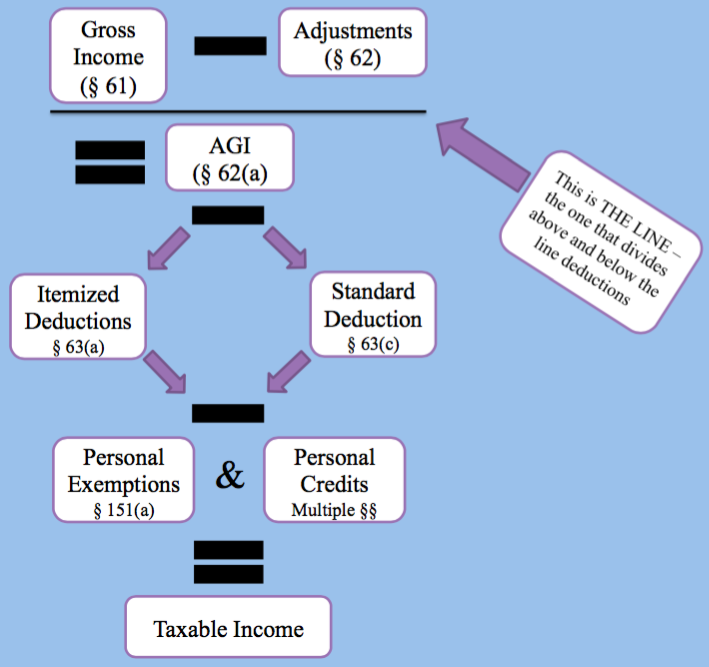 § 63(c): Standard deduction = 12,600 for married couple filing jointly (6,300 for single)§ 63(d): Itemized deductions are those other than adjustments and personal exemptions§ 67(a): 2-Percent Floor on Miscellaneous Itemized Deductions – Allowable only to the extent that the misc. itemized deductions, in the aggregate, exceed 2% of AGI (look for gap between itemized deductions for the wealthy and the standard deduction – 2% might be well above $12,600)(b) Miscellaneous Itemized Deductions does not include deductions under §§ 163 (Interest), 164 (S&L Taxes), and 213 (medical expenses), etc.AW: Incentive take sabbatical all in same year, won’t have to get over 2% twice~Phaseouts: Pease and PEP~§ 68: Overall Limitations on Itemized Deductions – If AGI > 309.9k (look to inflation) there is a reduction in itemized deductions by the LESSER OF:3% of excess of 309.9k; or 80% of the itemized deductions themselves§ 62(a): Adjustments Include –T/B deductions, T/B can’t consist of performance of services (§ 162)Certain T/B deductions of employeesLosses from Sale or Exchange of propertyDeductions attributable to rents and royalties (§§ 212 and 611)Deductions for life tenants and income Beneficiaries or Property (depreciation under §§ 167 and 611)Deduction allowed by § 404 (Pension etc. for self-employed TPs)Retirement Savings (§ 219)Forfeiture stuff (§ 165)Alimony (§ 215)Required Payments of Supp Unemployment CompensationJury Duty Pay Remitted to EmployerMoving Expenses (§ 217)Interest on education loans (§ 221)Higher Education Expenses (§ 222)Health Savings accounts (§ 223)Costs involving discrimination suitsAW: Adjustments were originally about profit-seeking expenses (see § 62(a)(1)); no more§ 151: Allowance of Deductions of Personal Exemptions – 4k deduction for each of the TP, spouse, and any dependentsReduce the personal exemption 2 percentage points per 2.5k (or portion thereof) over 300k (but adjust for inflation), which increases your taxes by that reduction x the applicable tax rate (AW: this is an attempt to hide the tax rate). Complete phaseout at $422,501 (portion; whole is 425,000).§ 152(a):  Dependent Defined – Qualifying Child or Qualifying RelativeAlternative Tax System  Only used when more tax liability under this system than under ordinary system (almost never happens)§ 55: Alternative Minimum Tax Imposed§ 56: – Adjustments in Computing Alternative Minimum Tax – Depreciation = 150% declining balance method; Only for individuals (no corps) the AMT simplifies dramatically (in a complicated way)ANNUAL REPORTINGSanford & Brooks Co.: Declares yr-by-yr taxation constitutionalA transaction is an over all loss but it results in a gain on the last year. The petitioner asked that he not be taxed b/c the transaction not the year should be the measure. Ct says practical system of raising revenue reqs that there be a set time.~Exceptions~§ 172: Net Operating Loss Deductions (NOLs) –Net operating losses can be carried over from year to year; back as far as 2 years and forward as far as 20AW: This is about identifying that loss resulted from operating a business and not something other cause~Tax Benefit Doctrine~§ 111(a): Recovery of Tax Benefit Items – Recovery of a loss in a prior year is not taxable as gain in this year (not include in GI) if it didn’t reduce your taxes in that year.Remember, that the logic is that if you get a tax benefit from a loss and recover that loss you must be taxed on that recovery (to reflect the real world zero-sum situation). It is the logical inference from § 111. We don’t look into the tax rate across intervening years.~Unrestricted Claim of Right~§ 1341(a): – If thought you had a right to some income but then lose it (Law Firm Bonus Hypo) and the income is > $3k, then you can take whichever of the following produces the LEAST tax for the previous year:A deduction equal to the amount of income lost for THIS year; orCredit for THIS yr in an amount equal to the reduction in the previous yr’s tax liability if such income had been excluded from GI in that yearAW: Here Congress takes into account different rates, more complicated but but fairer~Accounting Methods~Cash Method  take deductions when paid (not always, think capitalization), claim gain when cash received (most businesses are required to use Accrual but law firms have out)Accrual Method  when things are “fixed”Structured settlements “fix” thingsThe problem is that they can deduct the full amount, not just the present value so it is possible under this method that they get a profit.One way to address this absurdity is to make them deduct only the present valueThat is variable thoughHow about § 461? (this puts cab company on “cash basis” for these kind of situations)§461(h): Certain Liabilities not Incurred Before Economic Performance –Economic Performance before “all events test”“All events necessary to take an accrual” = All Events Test (which is when you can claim a loss)If liability results from services to TP, economic performance occurs when services are rendered; If property, when property is received; If use of property, when TP uses property; If the services/property are being provided by TP, occurs as TP provides themAW: Pushes the accrual method closer to the cash method~Accounting Methods for Inventories~§ 472(a): – General Rule for Inventories – Secretary determines the accounting practice that most clearly reflects income in that T/B  AW: the two dogs of tax, FIFO and LIFOReceipts-Costs of Goods SoldTaxable Income&Opening Inventory+ Purchase- Closing InventoryCost of Goods Sold*Huge incentive for fraud is to understate closing inventory* As closing inventory goes down, costs of goods sold goes up, and taxable income goes down. FIFO (First in First Out): Opening Inventory sold firstLIFO (Last in First Out): Most recent purchases sold firstDifference is all about closing inventory (which makes sense looking above).Assumes inflation (prices always going up) which is generally a safe assumptionWant to give LIFO to CommissionerWant to give FIFO to investorsAW: Can do LIFO for tax as long as you report LIFO to investors as well. In practice almost no one uses LIFO, don’t think the investment community can handle it. There have been policy proposals to get rid of LIFO but so far still hereMARRIAGE & DIVORCEMarriage:Community Property States v. Common Law States started a mass change to try to make taxes “fair” to both individuals and married couples (avoid marriage penalties/ benefits)Benefit: Helps single earners the mostPenalty: Hurts double-earners the mostImpossible to have all three of:Tax all individual (in the same bracket) equallyTax all couples (in the same bracket) equallyGraduate (progressive) Tax RateProposal for Credit for Second Earner – 5% tax credit for second earners; 120k to 210k (5% to .5% at increments of 10k)Druker: The marriage penalty (and the inverse, the singles penalty) is constitutional b/c a progressive income tax cannot exist otherwiseKJW: But isn’t that question begging? Could it be that a progressive tax, if it produces these outcomes, is itself unconstitutional?§ 7703(a)(1): – Determination of Marital Status – Married if legally married (according to state law) at close of taxable year, or in case of death, at time of deathDivorce:~Property Settlements~§ 1041(a): Transfer of Property Between Spouses or Incident to Divorce – No gain or loss for transfer toSpouse; or Ex-spouse (if an incident of divorce)(b) Transferee has transferor’s basis (Carryover Basis, like a gift)Farid: Property transferred in prenuptual agreement PRE-MARRIAGE. B/c it was pre-marriage, doesn’t fall into § 1041 (which say nothing about Fiancés). So, ct treates it as a market transaction where she gave up here dower rights for the property (so she get FMV at time of transfer as here basis). The peculiar thing is that they treat it as a market transaction here but did not do so for him when transfer occurred…if it would have been a realization event for husband, it should’ve been a realization event for wife when she made the exchange but it wasn’t.Bottom line: Transferred for before marriage  Farid (FMV at transfer is basis)Transferred after marriage and before divorce is complete  § 1041 (Carryover)If after divorce is final, probably Farid?? But really, look at the other provisions of the IRC that we have (gifts, partial gifts, other transfers, etc.) Depends on whether a ct sees it as an arms length transaction or not.~Alimony & Child Support~§ 71(a): Alimony and Separate Maintenance Payments – GI includes amount received as alimony or SMPs(b)(1) Parties have total choice, specify in divorce agreement (possible to always avoid the higher tax rate)§ 215: Alimony Payments – If alimony is taxed to recipient, deduction allowed for payer§ 71(c): Child Support – Always taxed to husband (or spouse not taking care of kids)ASSIGNMENT OF INCOMEHorticultural Reference: Ct refers to property or labor as a tree and the income as the fruit. This distinction dictates whether the assignor (fruit) or assignee will be taxed (tree)Three Kinds of Assignment:Gifts of Property: § 1(g): Kiddie Tax; Assignee Taxed, normal gift giving (§ 102)Gifts of Income from Services: Lucas v. Earl  Assignor TaxedNB: Can shift tax when labor services produce property (e.g. art/software)Gifts of Income from Property: Fuzzy line, two tests for drawing it (infra)If determined to be Income from Property  Assignor Taxed (Horst)If determined to be Property  Assignee Taxed (Blair)Gavit is special case of two Blair (Multiple Assignee)~Gift of property~*New Owner*When property is assigned, no immediate tax but carryover basis, so assignee will be taxed on any appreciation gain.§ 1(g): Kiddie Tax – Child’s unearned income (gifts from anyone) is taxed at the parents tax rate (unless child tax rate is higher). Income from labor (“earned”) income, is taxed.Child’s income is taxed as if stacked on top of parent’s incomeOnly children younger than 18 or who provide less than ½ of their own supportRationale: Congress is worried about assigning income to a low-income relative and thereby reducing taxes~Gift of Income from Services~*Old Owner*Lucas v. Earl: Husband enters contract w/ wife when first married that all earnings of either will be joint property of both. Ct says fruit from tree  taxed to husband.Seems to be same concern here as for the “kiddie tax” Despite Lucas v. Earl, possible to shift tax to new owner for labor services that produce property (art/software examples)~Gift of Income from Property?~ Possible Distinctions between property and income from property:Carve-out vs. Whole Interest: If just a carve out  Income (Horst)Could be a monetary (part of money given) or a temporal (comes back to giver) carve-outEquitable Interest: If EI (could get an injunction)  Property (Blair)Remember, this hinges on STATE LAWAW: Is it even coherent to talk about a distinction if the value of property is just the discounted present value of all future income?Blair: ½ of net income from trust assigned to son. Looks like fruit, not tree but ct says that son has an equitable interest therefore a property interest (Tree itself  taxed to son)Horst: Father gives child bond coupons (carve-outs). (Fruit from tree  taxed to father)Gavit: Special Case  Whole tree assigned; Multiple Assignees split treeFather gives son the income from trust for 15 years with the remainder (principal) to daughter when she reaches 21.“Gift” of income interest for 15 yrs (Fruit)  Taxed to sonTemporal division w/ realization requirement might allow for tax deferralGift of remainder of trust paid over 5 years (Tree)  Not taxed to daughter: GIFT~Other Assignments~§ 7872(a): Gift/Demand Loans with Below-Market Interest Rates (usually go to relatives) – Foregone interest is treated as income to the borrower (forgiveness of indebtedness) and income to the lender (as an interest income).Constitutional? Probably not. Congress manufactures a realization event, income§ 7872(b): Term loans are treated as OID§ 691(a)(1): Recipients of Income from Decedents – Income of decedent that was not properly includible in GI in taxable year of the death, is taxed to recipient of such incomePENSION PLANSRationale:We want to incentivize people to overcome their reluctance to save and to invest in their retirement (Romney Ex: but does that makes sense for the super wealthy?)Qualified Accounts:Defined contribution plans (TP pays into plan and can deduct it; 53,000/yr cap)Defined benefit plans (employers pay in, capped at 210,000/yr) AW: The latter used to be more common but is less common now b/c employer bore the risk  change shifted risk from employers to employees, Congress thought this would make employees more responsible (§ 401(k))Roths:TP pay taxes up front but you don’t pay taxes on the back end no matter how much the investment increases. (just a difference in timing)Relationship between QA and Roths:QA’s are a deferral and Roths are an exemptionIn other words you end up in the same place UNLESS the tax rate changes. If rates will go up then use a Roth, if you think rates are going down you want a QAConversion to Roths:The difference between QA and a Roth is WHEN you pay taxes.To convert all you do is pay taxes on the current amount in QA. If you have assets  outside of the account it is advantages to TP to convert b/c it nominally increases the amount in the QA (now Roth) b/c that money is now after-tax rather than pre-tax.Congress says, CONVERT to reduce the deficit. This reduces the deficit in the short term but actually creates more problems in the long run.So, in summary conversion is: For gov’t:Good in short termBad in long termFor TP:Good if you have “outside” assets to pay conversion taxNeutral if you do not have “outside” money to pay the taxCONSTRUCTIVE REALIZATION & Installment Payments~Constructive Realization~§ 1259(a): – Constructive Sales – Constructive sales will be treated as actual sale, assignment, etc. re: recognition of gain(b)(1) Includes stocks, debt instruments, or p-ship interest; if gain would be recognized if it had been sold, assigned, etc.(c)(1) Definition of Constructive SaleWhen TP has a short sale against the box (leverages an (b)(1) asset to get cash without actually selling it, but creating a debt of that asset), treated like a “realization” event.AR is FMV at time of short sale (batch 2); Basis is cost of batch 1Constitutional under Eisner??AW: These transactions go one step further than recourse/nonrecourse debt, they are completely disconnected from what happens to the stocks performance (the debt = 1 stock, etc. at whatever value)~Deferred Payments~§ 453: – Installments – Income in installments (over more than a single taxable yr) will be taxed by distributing basis in proportion to the payments relationship to the total amountLIKE KIND EXCHANGE & OTHER NONRECOGNITIONThis whole section is epitomizes § 1001(c), which states that the “entire amount of loss or gain is recognized unless otherwise specified.” This section is that “unless.”~Like Kind Exchange~§ 1031(a): No recognition of loss/gain for “like kind” exchanges – If property is held For a productive use in a T/B; orFor investment; andExchanged solely for property of like kind (broad for real property but not so much for other assets), which is held For productive use in a T/B; or For investment Then  no realization of gain or lossUNLESS property is:Stock in trade or other property held primarily for sale;Stock, bonds, or notes;Other securities or evidences of indebtedness or interest;Interests in a partnership;Certificates of trusts or beneficial interests; orChoses in action§ 1031(b)-(c): If all other reqs are met but property is not exchanged solely for like kind property, i.e., there is a “Boot”, then Gain to Recipient of Boot: Recognized only to the extent of the bootLoss to Recipient of Boot: Not recognized (would only be in L-K Property)§ 1031(d): New property basis = old property basis (including boot basis) (carryover) Increase/decrease by amt of any gain/loss recognized in exchange (always boot)THEN, If increase/decrease is from boot of:Money: Decrease basis by an amount equal to that receivedProperty: Allocate increase/decrease basis (FMV when received) to bootAssumption of liability = Cash boot~Other Nonrecognition~§ 121(a): Sale of Principal Residence – No Gain Recognized for sale/exchange of property used as Principal Residence for 2 (as aggregated periods) of the last 5 yrs(b): Limitation 250k (or 500k for joint return) limit; only one sale every 2 yrs§ 1033(a): Involuntary Conversions – If property involuntarily converted by Destruction (in whole or in part); Theft;Seizure; Requisition, or Condemnation; or Threat or Imminence of any of the precedingINTO:(1) Property similar or related in service or use  No Gain Recognized(2) Money or property not similar/related in service/use  Gain RecognizedBUT only to the extent that not converted it (1) (money could be converted into multiple properties)2-yr period to complete replacement (4-yr replacement period for (h))(h): Federally Declared Disasters – No Gain Recognized from insurance paid for unscheduled personal property involuntarily/compulsorily converted (in FDD)§ 1044(a): Publicly Traded Securities Gain into Specialized Small Business Investment Companies – No Gain Recognized for sale of [1] publicly traded securities to the extent that such proceeds are converted into [2] common stock or [3] p-ship interest in [4] a specialized small business investment company, [5] w/in 60 days sale.LEVERAGED TRANSACTIONSCrane: We don’t have negative basis, so we don’t just count the depreciations against the TP. Because of that we have to make the basis the debt and then count, as the AR the forgiveness of the debt.Tufts: Unlike Crane this is case of non-recourse debt in which the value of the property has dropped below that of the value of the loan itself. Instead of embracing Crane’s FN, the ct applies Crane straight across.Concurrence (O’Connor): This opinion is now used for recourse loans via Reg 1.1001-2(a)(1)-(2). Essentially, she agreed with the outcome but not the method (because her method would get the same numerical outcome). Her beef is just that “forgiveness of indebtedness” is taxed as GI and gains from property are taxed under the more forgiving capital gains tax. While the numbers are the same, the tax consequences are significantly different. RW Gain/ Loss:Taxpayer:AR: Amount of Loan remaining after surrender (if asset depreciated should be 0)B: Personal investment in assetLender:AR: FMV of property at time of surrenderB: Amount of loan (- any repayments)Crane FN 37: (just O’Connor’s property analysis)See Chart InfraTufts: Non-recourseSee Chart InfraO’Connor: RecourseSee Chart Infra~Tax Shelters~Estate of Franklin:“Purchase money mortgages”Pays only 75k up front, promises to pay full amount but then leases the property to the seller. The seller pays annual rents. The rents and the yearly payment (for the purchase of building) are the same; therefore no cash (other than 75k) changes hands. Buyer is doing this for depreciation deductions. AW: 75k could be pre-paid interestCt says that this is not a sale but an option b/c it is a non-recourse loan. This is important because once we go down the Crane rabbit hole and say that liability is basis, the buyer could promise ANY AMOUNT (I am not convinced). Ct of appeals say that they have to at least show that the FMV is in the ball park of the promised amount. So lower ct reasoning (that it is an option) is overturned.Tax shelter means deductions upfront that can cover other income (can do through debt)Ways to limit tax shelters:AMT (less accelerate deprecation)§ 465: Deduction Limited to Amount of Risk§ 469: Passive Activity Loses and Credits LimitedAW: The point is that the attractiveness of accelerated depreciation is MAGNIFIED when you don’t have to use your own moneyCapital GainsSummary:Capital gains offers a favorable tax rate for gains (§ 1(h) + § 1221). TPs want to be classified as CG for gain. Unfortunately, it offers limited deductions for losses, so TPs want to be classified as OI for losses (generally no limit) (§ 1211 + § 1221). But, if a TP can get into the “Promised Land”, her gains will be recognized as CG and losses as OI (§ 1231).CG and OI:  CG used to be indexed on OI, then it was independent, and now it is indexed again but with step-ups and step-downs, less fluid. Rationale:Bunching: Many transactions occur over different periods of time (many years) but may be sold reported (and are bunched into) the same year creating greater tax liability than if they had been reported as they accrued. A preferential tax rate ameliorates the bunching problem. Could solve this by using an averaging mechanismPushback? If this is the rationale, one-year holding period should be longerPushback: But the TP controls the realization method, can choose to avoid bunching (response, see Lock-in infra)Pushback: TP wants it both ways, no tax until realization (Eisner) but a preferential rate if too much is realized at oncePushback: Realization is best indicator of gain (while still administrable), there’s no reason to give preferential treatment b/c one has been particularly successfulInflation: In so far as appreciation is due to inflation, TP is being overtaxed upon realization; no real gain, that is, no real increase in purchasing power. A preferential rate reduces the amount of over-taxationCould be solved by indexing basis for inflationPushback: Preferential rate has no relationship to rate of inflation, flawed fixPushback: Solution to inflation problem should be tax-code wide; CG shouldn’t be singled out for a benefit (especially b/c disproportionately benefits wealthy)Encourage Investment: A preferential rate overcomes the inherent risk aversion b/c gains in the CGs arena will produce more after-tax income, more likely to make socially desirably risky investments (funding start-ups, innovation, etc.)This could be solved by giving “more generous allowances for losses”Pushback: Generally, preferential treatments is not for risky investments and if it were, the “more generous allowances for losses” solution is the better solutionLock-in: Preferential rate incentivizes realization (instead of waiting for tax nirvana) and allows for more fluidity in the market; better economic growthCould be solved by taxing appreciation as it accrues or abolishing step-up basisSCOTUS adopts this rationale for § 1221 (Corn Products) The CG Rate:§ 1(h)(3): Adjusted Net Capital Gains – ANCG determined by subtracting § 1250 unrecaptured gain ((1)(E) – real estate stuff) and 28-percent rate gain ((1)(F)) from NCG§ 1(h)(1): Capital Gains Rate – CG bracket determined by stacking Net CG on top of OI.(A) OI is taxed as if this provision didn’t exist(B) Portion of ANCG that would be taxed below 25% if OI is taxed at 0%(C) Portion of ANCG that would be taxed below 39.6% if OI is taxed at 15%(D) Portion of ANCG that would be taxed at 39.6% if OI is taxed at 20%(E) Unrecaptured § 1250 gain taxed at 25% (some real estate stuff)(F) Anything in excess of the preceding sections taxed at 28% (Collectibles)§ 11(b): OI tax rates for Corporations in § 11(b) is 35%§ 1201: CG tax rate Corporations is also 35%IRC, in giving no preferential rate to corporations, seems to adopt Rationales #3 and #4 here; they don’t have to be bribed to do business + there is no tax nirvana~Summary of Incentives~Corporations:Neutral as to CG v. OIPrefer OL to CL (due to § 1211)  Preference for § 1231 assetsOther TPs:Prefer CG to OIIf CL exceed CG by more than $3k, prefer OL to CLTaken together, have an incentive to fight tooth and nail to get into § 1231Calculating CG:§ 1222: Netting – To get the benefit of § 1(h) you have to have a Net CG  Net capital gain =  Net Long-term CG – net Short-term Capital Loss, so: Net any LTCG (LTCG – LTCL = NLTCG)Net any STCG (STCG – STCL = NSTCG) Subtract NSTCL from NLTCG (if no NSTCLs, subtract 0)Again NLTCG – NSTCL = NCG (this is the amount taxed under § 1(h))NB: You can always use your losses against gains (first to the individual LT and ST gains) but you can’t always use STCG, they are taxed as OI (incentive to create STCL!). § 1211: If overall loss, no benefit under § 1(h), moreover deductions of losses are limited: Corporations: Capital losses limited to capital gainsOther TPs: Capital losses limited to capital gains + $3kRationale: Concern about creating losses by selectively realizing them; instead it creates an incentive to realize them at the same time with appreciated assets§ 1212(b): Carryover – If NSTCL exceeds NLTCG then STCL can be carried forward to next taxable yearQualifying Assets and Statutory Requirements:Initial Trigger: Sale or exchange of a capital asset held for more than a year~Sale or Exchange (§ 1222)~Narrower than “sale or disposition” in § 1001 (AR); e.g., lose house to fire you have AR but not a CG (but see § 1231 (involuntary conversion can create CG; bunching rationale?)If bunching/inflation rationales then §§ 1001, 1222 distinction doesn’t make sense~Holding Period (§ 1223)~TP must hold asset from more than a year for LTC Asset, otherwise, STC assetLike Kind Exchange (b/c basis does not change) continues tollingRational: Bunching/Inflation don’t make sense for a 1-year holding period ~Capital Asset~§ 1221(a): Capital Asset means property held by the TP (whether or not for T/B)“Capital Asset”  broad definition, must fall into exception to avoid CG treatment (Arkansas Best)Read Exceptions broadly (Corn Products)EXCEPTIONS: Read propert(1) Stock-in-trade (i.e., inventory) primarily for sale to customers in ordinary course of business Rationale: Lock-in – No incentive necessary, must sell to create incomeAW: Congress is drawing a line between business income & investmentsCorn Products read Inventory exception broadly (Arkansas Best)(2) Depreciable property under § 167 used in T/B Promised Land: Fall out of capital assets and INTO § 1231 infra(3) Eisenhower Amendment – Copyright, literary, musical, or artistic composition, letter or memorandum, or similar property, held byTP who created such property (or, in cases of letters, memos, similar property, for whom they were prepared/produced); orTP who has carryover basis (received as gift) in such property§ 1221(b)(3): OPT-OUT for musical works or copyrights thereof S/E by TPs described in exception (3) (this section)§ 1235: Sale of a patent is S/E of capital asset for individual (not corp)(7) Hedging Transactions – Part of solution to Corn Products, Futures are excluded from Capital Assets (when all risk is removed, both loss and gain) § 1202(a): If [1] not a corporation and [2] CG from sale of small business stock [3] held for more than 5 yrs  50% excluded from GINB: Remember, if whole business is sold, each asset is identified and OI/CG is applied to each separately~Link between § 170(e) Double Benefit and CG Treatment~Under § 1221(a)(3):Collector gets cap gains (no carryover basis) and double benefitMusician gets cap gains ((1221(b)(3)) but no double benefit (170(e)(1)(B)(iii))Artist gets OI and no double benefit. Isn’t this...bizarre?§ 1231’s “Promised Land”:§ 1231(b): Threshold – “Property used in the T/B” mean [1] depreciable property under § 167, [2] held for more than 1-year; orReal property held for more than 1-year§ 1231(a): Property used in the T/B of TP will be treated as CG for gains, OL for losses AW: This is the Promised Land. If gain, capital gains rate. If loss, ordinary loss§ 1245: Promised Land (non-real) property (like machinery) is subject to recapture to the extent of depreciation deduction (otherwise Asymmetry). If Basis is 10 and TP take 5 of depreciation deductions and then sells for 20  untaxed as basis, 10 taxed as CG, 5 taxed as OI (amount of depreciation taken)§ 1250 Promised Land (real) property is subject to recapture to the extent of depreciation deduction above and beyond the depreciation that would be have resulted from straight-line depreciation. NB: Almost all real property is depreciated at straight-line so it rarely does anything.CG Tests:As in Assignment of Income, there is a fundamental question of what is property (and gets the preferential CG treatment) and what is income (and taxed as OI).~Recurring Receipts vs. One-time Sale~IRC  Replacement:Similar to Raytheon; is what the payment replacing taxed as CG or OI?Recurring Receipts:One time sale: Land, bonds, stock  CGRecurring Receipts: Rent, interest, dividends  OI§ 1(h)(11): dividends are taxed as CG but AW: exception, not the ruleHorticultural Reference: The return to the Tree and the Fruit –Hort (and Lake): If right to receive future payments which would be taxed as OI is substitute for an upfront lump sum  OIAW: Is the line between the fruit and the tree coherent? If terminating the lease is just the substitution for all rent payments, isn’t selling the land (i.e., the Tree) just a substitute for all future rents? Also, there is no necessary connection between rationales for CG and rationales for who we tax for assignment of incomeFerrer: If you can get an injunction (equitable interest)  CG. Otherwise  OIAW: Does it make sense to have all of this hinge on state law (civ pro)Marriage is also determined by state lawProperty law too (who owns property)But is that consistent with the purpose of cap gains?Lattera: Three-Step Test:Family Resemblance Test (look more like CG (stocks) or OI assets?)Carve-out Test (Fruit/Horizontal = OI; Tree/Vertical = CG)Character of the Asset Test (Right to Earned Income = OI; Right to Earn Income = CG)AW Studio Rental Hypo:CBS leases TV studio for 60 yrs with obligation to restore property to original condition at the end of the termWhen CBS renegotiates, the leasor reminds them of the original obligation  CBS buys them outHow to characterize this payment:Ferrer would make it capital gain  equitable interestThe tax code would make it capital gain  it’s a replacement for seats/other depreciable stuff in the studio (§ 1221(a)(2)  § 1231)Hort would say it’s just a substitute for rent (ordinary income)  you could have charged more rent and not had this obligationMisc.:Professions that pay no OI:Via § 1221(a)(1) – Traders on NYSE (not trading to customers, just open market)Via § 1221(b)(3) – Musician (can opt-out of the § 1221(a)(3) exception)Via § 1231(b)(4) – Christmas Tree ProducersHOMEOWNER BENFITS~Nonrecognition~§ 121(a): Sale of Principal Residence – No Gain Recognized for sale/exchange of property used as Principal Residence for 2 (as aggregated periods) of the last 5 yrs(b): Limitation 250k (or 500k for joint return) limit; only one sale every 2 yrs~S&L Tax Deduction~Homeowner The major beneficiaries are homeowners, we tax renters more carefully than homeowners. Even if it is politically infeasible to go after homeowners more, we could always give more to renters. Fuzzy line between tax and fee?Another tax benefit to homeowners over renters since it effectively reduces your property tax BUT landlord can’t pass this benefit onto tenant because:Because LL can deduct $4k of the $10k tax (assume t=40%), the tax only costs him $6kBut to recover that $6k after-tax, he needs to make $10k in additional pre-tax rent – (so he’s implicitly taxing the tenant)SO the only way to capture this benefit is by owning your home and not renting – (homeowners shift burden to renters)NY tries to get around this by saying that renter actually paid the tax and should be allowed to deductRR 79-180  disallows this, Tenants cannot deduct payments of property taxes passed along by landlords as provided by state statute.~Interest~§ 163(h)(3): Qualified residences Exception – Deduction allowed for interest on debt for acquiring a qualified residence (principle residence and one other res (4)(A)(1)) if:Debt is incurred for acquiring, constructing or substantially improving a QR; andDebt is secured by such residence.Limitation (3)(B)(ii)  9th Cir treats the $1m limitation as per TP, the rest of US treats it as per mortgage (you can’t get a deduction up to 200k, yes, like a marriage penalty)QR deduction benefits the wealthy more than the indigent – both b/c they are more likely to own homes and b/c deductions favor those with higher tax rates~Debt Forgiveness~§ 108(a): Discharge of Indebtedness – Included in GI, EXCEPT:Insolvency:Exclusion of excess of debt forgiven in insolvency. Any assets retained will be taxed.(50k debt forgiven, 40k assets left; 10k excluded, 40k taxed)(b)(2)(E) - basis is decreased by the amt excluded b/c of insolvencyQualified Principle Residence (discharged before 2015):Preserve tax by reducing basis (§ 108(b))  just a deferralCapped at $2m for mortgages (w/ purpose of buying home)~Home Office Exception~§ 280A(a): No deduction for expenses from using home for business purposes(c)(1) Home Office: Allowable deduction for principal place of businessPopov Test: (Threshold: exclusive use (but is that believable?))(1) Relative importance of activities performed at each bus location; andWhere goods/services are delivered is particularly weighty, (cuts against her) but the ct finds this as difficult a fit for music as it would for an advocate and its podium and a professor and its lectern(2) The time spent at each placeUsually a straight forward calculation of time (more time practicing than recording/performing) but this prong gets even more weight where “comparison of importance of functions performed at various places yields no definitive answer to the principal place of business.”(g) Rental Use; if less than 15 days/yr, rent is not income/expenses not deductibleExtreme Makeover: Uses this provision to make improvements non-taxable, simply made as a rent payment – So much for Substance over Form; Way in excess of market rent, certainly is not normal way rent paid Indexed on AgiMedical expenses, child tax and earned income credits, Casualty Losses, charitable donations, misc. and overall itemized deductionsPOLICY QUESTIONSConstitutionality: Eisner and 16th AmendmentFairness:Who does it favor/disfavor?Economic Efficiency:Incentives?Administrability:How complicated? Interaction with other sections of IRC? Easy to investigate?